Муниципальная газетаЗЛАТОРУНОВСКИЙ     ВЕСТНИК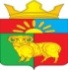 Издается с 2005 г.№ 512 АПРЕЛЯ 2021http://mozlat.gbu.ru.ОФИЦИАЛЬНОГазета «Златоруновский  Вестник» №5 АПРЕЛЬ  2021 года. Тираж 15 экз. Распространяется бесплатно. Тел. для справок: 8-(39156)-24236АДМИНИСТРАЦИЯ ЗЛАТОРУНОВСКОГО СЕЛЬСОВЕТАУЖУРСКИЙ РАЙОН КРАСНОЯРСКИЙ КРАЙПОСТАНОВЛЕНИЕ29.03.2021                                   п. Златоруновск                                           № 26Об установлении МРОТ для работников администрации Златоруновского сельсовета,не являющихся лицами, замещающимимуниципальные должности и  муниципальными служащими	В соответствии со статьей 9 Закона Красноярского края от 10.12.2021 № 10-4538р «О краевом бюджете на 2021 год и плановый период 2022-2023 годов» Устава  Златоруновского сельсовета Ужурского района, Красноярского края  ПОСТАНОВЛЯЮ:	1. Постановление администрации Златоруновского сельсовета от 13.09.2019 №73 «Об установлении МРОТ для работников  администрации Златоруновского сельсовета, не являющихся лицами, замещающимимуниципальные должности  и  муниципальными служащими» - отменить.          2.  Установить минимальный размер оплаты  труда для работников  администрации Златоруновского сельсовета Ужурского района, не являющихся лицами, замещающими муниципальные должности, и  муниципальными служащими с 01.01.2021 года в размере 20467,20 рублей.           3.. Контроль за выполнением настоящего постановления возложить на главного бухгалтера администрации Златоруновского сельсовета Макиенко О.В.           4. Постановление вступает в силу в день, следующим за днем его официального опубликования, в газете «Златоруновский вестник. и распространяется на правоотношения, возникшие с 1 января 2021 года.Глава сельсовета                                                                                     Д.В.МининПОСТАНОВЛЕНИЕ01.04.2021                             п. Златоруновск                                           № 27Об утверждении актуализированной схемы водоснабжения и водоотведения п. Златоруновск, п. Сухая Долина, п. Кутузовка, п. Солбатский Ужурского района Красноярского края на период до 2030 годаВ соответствии с Федеральным законом от 06.10.2003 № 131-ФЗ «Об общих принципах организации местного самоуправления в Российской Федерации», Федеральным законом от 07.12.2011 №416-ФЗ «О водоснабжении и водоотведении», руководствуясь Уставом Златоруновского сельсовета, ПОСТАНОВЛЯЮ:Утвердить актуализированную схему водоснабжения и водоотведения п. Златоруновск, п. Сухая Долина, п. Кутузовка, п. Солбатский Ужурского района Красноярского края на период до 2030 года.Постановление вступает в силу со дня его официального опубликования в газете «Златоруновский вестник» и на официальном сайте администрации Златоруновского сельсовета http://mozlat.ru.Контроль за исполнением настоящего постановления оставляю за собой.  Глава сельсовета                                                                                  Д.В. МининПОСТАНОВЛЕНИЕ	01.04.2021                                   п. Златоруновск                                           № 28О внесении изменений в постановлениеАдминистрации Златоруновского сельсоветаот 14.02.2019 № 14 «Об утверждении административногорегламента предоставления муниципальнойуслуги «Приём заявлений граждан на постановку их на учёт в качественуждающихся в улучшении жилищныхусловий»	Рассмотрев протест прокурора Ужурского района, в соответствии с Федеральным законом от 27.07.2010 № 210-ФЗ «Об организации предоставления государственных и муниципальных услуг», обеспечения открытости и общедоступности информации о предоставлении муниципальных услуг, руководствуясь Уставом Златоруновского сельсовета Ужурского района Красноярского края, ПОСТАНОВЛЯЮ:	1. В Постановление администрации Златоруновского сельсовета от 14.02.2019 № 14 «Об утверждении административного регламента предоставления муниципальной услуги «Приём заявлений граждан на  постановку их на учёт в качестве нуждающихся в улучшении жилищных условий» (далее - Административный регламент) внести следующие изменения: - пп.6, п.2.7 Административного регламента – отменить;2. Контроль за исполнением настоящего постановления возложить на заместителя главы Златоруновского сельсовета Ватину Людмилу Михайловну3. Постановление вступает в силу в день, следующий за днём его официального опубликования в газете «Златоруновский вестник» и сайте администрации Златоруновского сельсовета http://mozlat.ru.Глава сельсовета                                                                     Д.В.МининАДМИНИСТРАЦИЯ ЗЛАТОРУНОВСКОГО СЕЛЬСОВЕТАУЖУРСКИЙ РАЙОН КРАСНОЯРСКИЙ КРАЙПОСТАНОВЛЕНИЕ14.02.2019                           п. Златоруновск                                                  № 14Об утверждении административногорегламента предоставления муниципальнойуслуги «Приём заявлений граждан на постановку их на учёт в качественуждающихся в улучшении жилищныхусловий» (в редакции постановленияадминистрации от 01.04.2021 № 28)В соответствии с Жилищным кодексом Российской Федерации, Федеральным законом от 27.07.2010 № 210-ФЗ «Об организации предоставления государственных и муниципальных услуг», обеспечения открытости и общедоступности информации о предоставлении муниципальных услуг, руководствуясь Уставом Златоруновского сельсовета Ужурского района Красноярского края ПОСТАНОВЛЯЮ:1. Утвердить административный регламент предоставления муниципальной услуги «Приём заявлений граждан на постановку их на учёт в качестве нуждающихся в улучшении жилищных условий», согласно приложению.	2. Признать утратившим силу постановление администрации Златоруновского сельсовета от 15.02.2017 № 20 «Об утверждении  административного регламента предоставления муниципальной услуги «Приём заявлений граждан на  постановку их на учёт в качестве нуждающихся в улучшении жилищных условий».3. Контроль за исполнением настоящего постановления возложить на заместителя главы Златоруновского сельсовета Ватину Людмилу Михайловну3. Постановление вступает в силу в день, следующий за днём его официального опубликования в газете «Златоруновский вестник» и сайте администрации Златоруновского сельсовета http://mozlat.gbu.ru.Глава сельсовета                                                                     Д.В.МининПриложениек постановлениюадминистрации Златоруновского сельсоветаот 14.02.2019  № 14АДМИНИСТРАТИВНЫЙ РЕГЛАМЕНТпредоставления муниципальной услуги «Приём заявлений граждан на постановку их на учёт в качестве нуждающихся в улучшении жилищных условий»1. Общие положения1.1 Настоящий административный регламент по предоставлению муниципальной услуги «Приём заявлений граждан на постановку их на учёт в качестве нуждающихся в улучшении жилищных условий» (далее - административный регламент) устанавливает порядок, сроки и последовательность административных процедур при предоставлении муниципальной услуги в соответствии с законодательством Российской Федерации.1.2. Регламент размещается на Интернет-сайте http://mozlat.gbu.ru. также на информационных стендах, расположенных в здании администрации Златоруновского сельсовета по адресу: Красноярский край, Ужурский район, п.Златоруновск, ул.Ленина,92. Стандарт предоставления муниципальной услуги2.1. Наименование муниципальной услуги – «Приём заявлений граждан на постановку их на учёт в качестве нуждающихся в улучшении жилищных условий» (далее – муниципальная услуга).2.2. Предоставление муниципальной услуги осуществляется администрацией Златоруновского сельсовета (далее - администрация). Ответственным исполнителем муниципальной услуги является заместитель главы Златоруновского сельсовета Ватина Людмила МихайловнаМесто нахождения: Красноярский край, Ужурский район, п.Златоруновск, ул.Ленина,9Почтовый адрес: 662245 Красноярский край, Ужурский район, п.Златоруновск, ул.Ленина,9Приёмные дни: с понедельнику по пятницуГрафик работы: с 09.00 до  16.00, в пятницу с  09.00 до 15.00 (обеденный перерыв с 12.00 до  13.00)Телефон/факс: (839156)24236, адрес электронной почты mozlat@rambler.ru;Информацию по процедуре предоставления муниципальной услуги можно получить у специалиста администрации Златоруновского сельсовета ответственного за предоставление муниципальной услуги.2.3. Получателями муниципальной услуги являются:граждане Российской Федерации, а также иностранные граждане и лица без гражданства, если это предусмотрено международным договором Российской Федерации, признанные малоимущими в порядке, определенном законом края, и нуждающиеся в жилых помещениях по основаниям, установленным Жилищным кодексом Российской Федерации;граждане, относящиеся к иным определенным федеральным законом, указом Президента Российской Федерации или законом края категориям граждан, признанные по установленным Жилищным кодексом Российской Федерации и (или) федеральным законом, указом Президента Российской Федерации или законом края основаниям нуждающимися в жилых помещениях.От имени заявителя могут выступать физические  лица, имеющие право в соответствии с законодательством Российской Федерации либо в силу наделения их заявителями в порядке, установленном законодательством Российской Федерации, полномочиями выступать от их имени (далее - заявители).2.4. Результатом предоставления муниципальной услуги являются: - постановка граждан на учёт в качестве нуждающихся в жилых помещениях; - отказ в постановке на учёт в качестве нуждающихся в жилых помещениях муниципального жилищного фонда Златоруновского сельсовета.2.5. Срок предоставления муниципальной услуги составляет не более  тридцати рабочих дней со дня представления документов, обязанность по представлению которых возложена на заявителя.2.6. Правовыми основаниями для предоставления муниципальной услуги является:- Конституция  Российской Федерации;- Жилищный кодекс  Российской Федерации;- Федеральный  закон  от 06.10.2003 № 131-ФЗ «Об общих принципах организации местного самоуправления в Российской Федерации»;  - Федеральный закон  от 09.02.2009 № 8-ФЗ «Об обеспечении доступа к информации о деятельности государственных органов и органов местного самоуправления»;- Федеральный закон  от 27.07.2010 № 210-ФЗ «Об организации предоставления государственных и муниципальных услуг» (далее – Федеральный закон № 210-ФЗ);- Закон Красноярского края от 23.05.2006 № 18-4751 «О порядке ведения органами местного самоуправления учета граждан в качестве нуждающихся в жилых помещениях, предоставляемых по договорам социального найма на территории края» (далее – Закон № 18-4751);- Устав Златоруновского сельсовета Ужурского района Красноярского края2.7. Исчерпывающий перечень документов, необходимых для предоставления муниципальной услуги (далее - документы):1) заявление (приложение 1) к которому прилагаются:2) паспорт с отметкой о регистрации по месту жительства, в случае отсутствия паспорта либо отсутствия в паспорте отметки о регистрации по месту жительства - свидетельство о регистрации по месту жительства, выданное соответствующим органом регистрационного учета;3) документы, подтверждающие право проживания одной семьей (свидетельство о рождении, свидетельство о заключении брака, судебное решение о признании членом семьи, об усыновлении (удочерении), другие документы);4) решение органа местного самоуправления о признании гражданина малоимущим в целях предоставления ему жилого помещения муниципального жилищного фонда по договору социального найма в порядке, установленном Закон Красноярского края от 20.06.2006 № 19-4833 «О порядке определения размера дохода и стоимости имущества в целях признания граждан малоимущими на территории края» (для лиц, указанных в подпункте 1 пункта 1 статьи 2 Закона № 18-4751);5) документы, подтверждающие отнесение заявителя к категории граждан, имеющих право на получение жилых помещений по договорам социального найма в соответствии с частью 3 статьи 49 Жилищного кодекса Российской Федерации (для лиц, указанных в подпункте 2 пункта 1 статьи 2 Закона № 18-4751);	6)  отменен; (в редакции постановления администрации от 01.04.2021 № 28)7) выписки из Единого государственного реестра прав на недвижимое имущество и сделок с ним о правах заявителя и членов его семьи на имеющиеся у них объекты недвижимого имущества;8) документы, подтверждающие право пользования жилым помещением, занимаемым заявителем и членами его семьи:а) наниматель жилого помещения по договору социального найма и члены его семьи представляют договор социального найма, а в случае его отсутствия иной документ, на основании которого может быть установлен факт проживания в жилом помещении на условиях социального найма (ордер, решение о предоставлении жилого помещения и др.);б) гражданин, являющийся собственником жилого помещения, представляет свидетельство о государственной регистрации права собственности на жилое помещение либо иной документ, подтверждающий регистрацию права собственности на жилое помещение.9) дополнительные документы, предоставляемые гражданами имеющие право на внеочередное предоставление жилого помещения по договору социального найма в случаях, установленных частью 2 статьи 57 Жилищного кодекса Российской Федерацииа) проживающие в жилых помещениях, которые признаны в установленном порядке непригодными для проживания и ремонту или реконструкции не подлежат, - решение уполномоченного органа о признании жилого дома (жилого помещения) непригодным для проживания;б) страдающие тяжелыми формами хронических заболеваний по перечню, утвержденному Правительством Российской Федерации, - соответствующий документ из медицинского учреждения.Требовать от заявителей документы, не предусмотренные данным пунктом административного регламента, не допускается.Все документы представляются в фото- или светокопиях с одновременным представлением оригинала или надлежаще заверенной копии. 2.8. Администрация самостоятельно запрашивает документы, указанные в подпунктах четвертом, шестом по девятый (а) пункта 2.7. настоящего административного регламента, в  органе, в распоряжении которого находятся соответствующие документы, в случае, если заявитель не представил указанные документы по собственной инициативе.Однако, в случае, указанном в подпункте восьмом (б) пункта 2.7., заявитель обязан представить правоустанавливающие документы на объекты недвижимости, если права на них не зарегистрированы в ЕГРП.2.9. Запрещено требовать от заявителя:представления документов и информации или осуществления действий, представление или осуществление которых не предусмотрено нормативными правовыми актами, регулирующими отношения, возникающие в связи с предоставлением муниципальной услуги;представления документов и информации, в том числе подтверждающих внесение заявителем платы за предоставление муниципальных услуг, которые в соответствии с нормативными правовыми актами Российской Федерации, нормативными правовыми актами субъектов Российской Федерации и муниципальными правовыми актами находятся в распоряжении государственных органов, предоставляющих государственную услугу, иных государственных органов, органов местного самоуправления и (или) подведомственных государственным органам и органам местного самоуправления организаций, участвующих в предоставлении государственных или муниципальных услуг, за исключением документов, указанных в части 6 статьи 7 Федерального закона от 27.07.2010 № 210-ФЗ «Об организации предоставления государственных и муниципальных услуг».осуществления действий, в том числе согласований, необходимых для получения муниципальных услуг и связанных с обращением в иные государственные органы, органы местного самоуправления, организации, за исключением получения услуг, включенных в перечни, указанные в части 1 статьи 9 Федерального закона № 210-ФЗ, и получения документов и информации, предоставляемых в результате предоставления таких услуг.представления документов и информации, отсутствие и (или) недостоверность которых не указывались при первоначальном отказе в приеме документов, необходимых для предоставления муниципальной услуги, либо в предоставлении муниципальной услуги, за исключением следующих случаев:а) изменение требований нормативных правовых актов, касающихся предоставления муниципальной услуги, после первоначальной подачи заявления о предоставлении муниципальной услуги;б) наличие ошибок в заявлении о предоставлении муниципальной услуги и документах, поданных заявителем после первоначального отказа в приеме документов, необходимых для предоставления муниципальной услуги, либо в предоставлении муниципальной услуги и не включенных в представленный ранее комплект документов;в) истечение срока действия документов или изменение информации после первоначального отказа в приеме документов, необходимых для предоставления муниципальной услуги, либо в предоставлении муниципальной услуги;г) выявление документально подтвержденного факта (признаков) ошибочного или противоправного действия (бездействия) должностного лица органа, предоставляющего государственную услугу, или органа, предоставляющего муниципальную услугу, государственного или муниципального служащего, работника многофункционального центра, работника организации, предусмотренной частью 1.1 статьи 16 Федерального закона № 210-ФЗ, при первоначальном отказе в приеме документов, необходимых для предоставления  муниципальной услуги, либо в предоставлении  муниципальной услуги, о чем в письменном виде за подписью руководителя органа, предоставляющего государственную услугу, или органа, предоставляющего муниципальную услугу, руководителя многофункционального центра при первоначальном отказе в приеме документов, необходимых для предоставления  муниципальной услуги, либо руководителя организации, предусмотренной частью 1.1 статьи 16 Федерального закона № 210-ФЗ, уведомляется заявитель, а также приносятся извинения за доставленные неудобства.2.10. Исчерпывающий перечень оснований для отказа в приёме документов: подача заявления неуполномоченным лицом; текст документа написан неразборчиво, без указания фамилии, имени, отчества физического лица, адреса его регистрации; в документах имеются подчистки, подписки, зачеркнутые слова и иные не оговоренные исправления. 2.11. Исчерпывающий перечень оснований для отказа в предоставлении муниципальной услуги:  - не представлены документы, указанные в п.2.7;- представлены документы, не подтверждающие право соответствующих граждан состоять на учёте в качестве нуждающихся в жилых помещениях, предоставляемых по договорам социального найма;- не истек пятилетний срок со дня совершения действий, совершив которые граждане могут быть признаны нуждающимися в получении жилых помещений по договору социального найма;- ответ органа государственной власти, органа местного самоуправления либо подведомственной органу государственной власти или органу местного самоуправления организации на межведомственный запрос свидетельствует об отсутствии документа и (или) информации, необходимых для принятия граждан на учет в качестве нуждающихся в жилых помещениях в соответствии с частью 4 статьи 52 Жилищного кодекса РФ, если соответствующий документ не был представлен заявителем по собственной инициативе, за исключением случаев, если отсутствие таких запрашиваемых документа или информации в распоряжении таких органов или организаций подтверждает право соответствующих граждан состоять на учете в качестве нуждающихся в жилых помещениях.Не является основанием для отказа в предоставлении государственной услуги непредставление заявителем документов, указанных подпунктах четвертом, шестом по девятый (а) пункта 2.7.  настоящего Административного регламента, за исключением правоустанавливающих документов на объекты недвижимости, права на которые не зарегистрированы в ЕГРП.2.12. Муниципальная услуга предоставляется бесплатно.2.13. Максимальный срок ожидания в очереди при подаче запроса о предоставлении муниципальной услуги составляет не более 30 минут.Максимальный срок ожидания при получении результата предоставления муниципальной услуги составляет не более 3-х дней.2.14. Срок регистрации запроса заявителя о предоставлении муниципальной услуги составляет не более 1 рабочего дня.2.15. Требования к помещениям, в которых предоставляется муниципальная услуга:Помещения, в которых осуществляется приём граждан, обратившихся за получением муниципальной услуги, должны быть оснащены соответствующими указателями, информационными стендами с образцами заполнения заявления и перечнем документов, необходимых для предоставления услуги. Места для заполнения необходимых документов оборудуются стульями, столами и обеспечиваются бланками заявлений, письменными принадлежностями. На информационном стенде в Учреждении размещается перечень документов, которые заявитель должен представить для исполнения муниципальной услуги.Рабочее место специалистов Учреждения, участвующих в оказании муниципальной услуги, оснащается настенной вывеской или настольной табличкой с указанием фамилии, имени, отчества и должности, необходимой для исполнения муниципальной услуги офисной техникой.Помещения для предоставления муниципальной услуги по возможности размещаются в максимально удобных для обращения местах.В местах ожидания предоставления муниципальной услуги предусматривается оборудование доступных мест общественного пользования (туалетов).В местах предоставления муниципальной услуги на видном месте размещаются схемы размещения средств пожаротушения и путей эвакуации посетителей и работников органов, участвующих в оказании муниципальной услуги.Места предоставления муниципальной услуги оборудуются средствами пожаротушения и оповещения о возникновении чрезвычайной ситуации.Входы в помещения оборудуются пандусами, расширенными проходами, позволяющими обеспечить беспрепятственный доступ инвалидов, включая инвалидов, использующих кресла-коляски.При ином размещении помещений по высоте должна быть обеспечена возможность получения муниципальной услуги маломобильными группами населения.Места для ожидания и заполнения заявлений должны быть доступны для инвалидов.К месту предоставления муниципальной услуги обеспечивается доступ инвалидов в соответствии с законодательством Российской Федерации о социальной защите инвалидов (включая инвалидов, использующих кресла-коляски и собак-проводников):- возможность самостоятельного передвижения по территории, на которой расположено помещение для оказания муниципальной услуги , входа в места предоставления муниципальной услуги и выхода из них, посадки в транспортное средство и высадки из него, в том числе с использованием кресла-коляски;- сопровождение инвалидов, имеющих стойкие расстройства функции зрения и самостоятельного передвижения, и оказание им помощи в месте предоставления муниципальной услуги;- размещение оборудования и носителей информации, необходимых для обеспечения беспрепятственного доступа инвалидов к месту предоставления муниципальной услуги с учетом ограничений их жизнедеятельности;- допуск к месту предоставления муниципальной услуги собаки-проводника при наличии документа, подтверждающего ее специальное обучение и выдаваемого по форме и в порядке, которые определяются федеральным органом исполнительной власти, осуществляющим функции по выработке и реализации государственной политики и нормативно-правовому регулированию в сфере социальной защиты населения;- оказание специалистами помощи инвалидам в преодолении барьеров, мешающих получению ими муниципальной услуги наравне с другими лицами.2.16. На информационном стенде в администрации размещаются следующие информационные материалы:- сведения о перечне предоставляемых муниципальных услуг;- перечень предоставляемых муниципальных услуг, образцы документов (справок).- образец заполнения заявления;- адрес, номера телефонов и факса, график работы, адрес электронной почты администрации;- административный регламент;- адрес официального сайта Учреждения в сети Интернет, содержащего информацию о предоставлении муниципальной услуги;- порядок получения информации заявителями по вопросам предоставления муниципальной услуги, в том числе о ходе предоставления муниципальной услуги;- перечень оснований для отказа в предоставлении муниципальной услуги;- порядок обжалования действий (бездействия) и решений, осуществляемых (принятых) в ходе предоставления муниципальной услуги;- необходимая оперативная информация о предоставлении муниципальной услуги.- описание процедуры предоставления муниципальной услуги в текстовом виде и в виде блок-схемы;Текст материалов, размещаемых на стендах, должен быть напечатан удобным для чтения шрифтом, основные моменты и наиболее важные места выделены.2.17. Показателями доступности и качества муниципальной услуги являются:- соблюдение сроков предоставления муниципальной услуги, сроков выполнения отдельных административных процедур в рамках ее предоставления;2.18. Иные требования, в том числе учитывающие особенности предоставления муниципальных услуг в многофункциональных центрах и особенности предоставления муниципальных услуг в электронной форме. 3. Состав, последовательность и сроки выполнения административных процедур, требования к порядку их выполнения, в том числе особенности выполнения административных процедур в электронной форме, а также особенности выполнения административных процедур в многофункциональных центрах*3.1. Предоставление муниципальной услуги осуществляется в форме:- непосредственное обращение заявителя (при личном обращении);- ответ на письменное обращение.3.2. Получение консультаций по процедуре предоставления муниципальной услуги может осуществляться следующими способами:- посредством личного обращения;- обращения по телефону;- посредством письменных обращений по почте;- посредством обращений по электронной почте.- через многофункциональный центр (далее –МФЦ)3.3. Основными требованиями к консультации заявителей являются:- актуальность;- своевременность;- четкость в изложении материала;- полнота консультирования;- наглядность форм подачи материала;- удобство и доступность.3.4. Требования к форме и характеру взаимодействия специалиста отдела с заявителями:при личном обращении заявителей специалист администрации должен представиться, указать фамилию, имя и отчество, сообщить занимаемую должность, самостоятельно дать ответ на заданный заявителем вопрос. В конце консультирования специалист отдела, осуществляющий консультирование, должен кратко подвести итоги и перечислить меры, которые следует принять заявителю (кто именно, когда и что должен сделать).Ответ на письменные обращения и обращения по электронной почте дается в простой, четкой и понятной форме с указанием фамилии и инициалов, номера телефона специалиста отдела, исполнившего ответ на обращение. Ответ на письменное обращение подписывается Главой администрации (заместителем главы администрации) либо уполномоченным должностным лицом. 3.5. При ответах на телефонные звонки и устные обращения специалист в вежливой форме четко и подробно информирует обратившихся по интересующим их вопросам. При невозможности специалиста, принявшего звонок, самостоятельно ответить на поставленный вопрос, телефонный звонок должен быть переадресован (переведен) на другого специалиста или обратившемуся гражданину должен быть сообщен телефонный номер, по которому можно получить необходимую информацию.3.6. Ответ на письменное обращение о процедуре предоставления муниципальной услуги предоставляется в течение 3-х календарных дней со дня регистрации этого обращения.3.7. Предоставление муниципальной услуги включает в себя выполнение следующих административных процедур: 3.7.1. При направлении документов по почте:- приём, регистрация заявления и приложенных копий документов от заявителя, направление документов в администрацию для предоставления муниципальной услуги;- подготовка ответа и направление его по почте заявителю.Результатом исполнения административного действия является направление соответствующего документа заявителю. Срок исполнения данного административного действия составляет не более  30 дней.3.7.2. При личном обращении заявителя:- приём заявителя, проверка документов (в день обращения);- предоставление соответствующей информации заявителю.Результатом исполнения административного действия является предоставление заявителю соответствующего документа. Срок исполнения данного административного действия составляет не более 30 минут.3.7.3. Ответственный исполнитель в случае, указанном в пункте 2.8. настоящего Административного регламента, не позднее 2 дней со дня получения заявления и документов от главы сельсовета формирует и направляет межведомственные запросы в федеральные органы исполнительной власти, в распоряжении которых находятся соответствующие сведения.Порядок направления межведомственных запросов, а также состав информации, которая необходима для оказания муниципальной  услуги, определяются в соответствии с нормами Федерального закона № 210-ФЗ.4. Формы контроля за исполнением административного регламента4.1. Текущий контроль за соблюдением последовательности действий, определенных Регламентом осуществляется Главой сельсовета и включает в себя проведение проверок соблюдения и исполнения ответственными лицами (специалистами) действующего законодательства, а также положений Регламента.4.2. Персональная ответственность ответственных лиц (специалистов) закрепляется в соответствующих положениях должностных инструкций.4.3. Контроль за полнотой и качеством предоставления муниципальной услуги включает в себя проведение проверок, выявление и устранение нарушений прав заявителей, рассмотрение, принятие решений и подготовку ответов на обращения заявителей, содержащие жалобы на решения, действия (бездействия) ответственных лиц (специалистов).4.4. По результатам проведенных проверок в случае выявления нарушений прав заявителей по предоставлению муниципальной услуги осуществляется привлечение виновных лиц к ответственности в соответствии с законодательством Российской Федерации.4.5. Проведение проверок может носить плановый характер и внеплановый характер (по конкретному обращению заявителя по предоставлению муниципальной услуги).5. Досудебный (внесудебный) порядок обжалования решений и действий (бездействия) органа, предоставляющего муниципальную услугу, а также должностных лиц или муниципальных служащих.5.1. Заявители муниципальной услуги имеют право обратиться с заявлением или жалобой (далее - обращения) на действия (бездействия) исполнителя, ответственных лиц (специалистов), в том числе в следующих случаях:1) нарушение срока регистрации запроса о предоставлении муниципальной услуги, запроса, указанного в статье 15.1 Федерального закона от 27.07.2010 № 210-ФЗ «Об организации предоставления государственных и муниципальных услуг»;2) нарушение срока предоставления муниципальной услуги. В указанном случае досудебное (внесудебное) обжалование заявителем решений и действий (бездействия) многофункционального центра, работника многофункционального центра возможно в случае, если на многофункциональный центр, решения и действия (бездействие) которого обжалуются, возложена функция по предоставлению муниципальной услуги в полном объеме в порядке, определенном частью 1.3 статьи 16 Федерального закона от 27.07.2010 № 210-ФЗ «Об организации предоставления государственных и муниципальных услуг»;3) требование у заявителя документов или информации либо осуществления действий, представление или осуществление которых не предусмотрено нормативными правовыми актами Российской Федерации, нормативными правовыми актами субъектов Российской Федерации, муниципальными правовыми актами для предоставления муниципальной услуги;4) отказ в приеме документов, предоставление которых предусмотрено нормативными правовыми актами Российской Федерации, нормативными правовыми актами субъектов Российской Федерации, муниципальными правовыми актами для предоставления муниципальной услуги, у заявителя;5) отказ в предоставлении муниципальной услуги, если основания отказа не предусмотрены федеральными законами и принятыми в соответствии с ними иными нормативными правовыми актами Российской Федерации, законами и иными нормативными правовыми актами субъектов Российской Федерации, муниципальными правовыми актами. В указанном случае досудебное (внесудебное) обжалование заявителем решений и действий (бездействия) многофункционального центра, работника многофункционального центра возможно в случае, если на многофункциональный центр, решения и действия (бездействие) которого обжалуются, возложена функция по предоставлению муниципальной услуги в полном объеме в порядке, определенном частью 1.3 статьи 16 Федерального закона от 27.07.2010 № 210-ФЗ «Об организации предоставления государственных и муниципальных услуг»;6) затребование с заявителя при предоставлении муниципальной услуги платы, не предусмотренной нормативными правовыми актами Российской Федерации, нормативными правовыми актами субъектов Российской Федерации, муниципальными правовыми актами;7) отказ органа, предоставляющего муниципальную услугу, должностного лица органа, предоставляющего муниципальную услугу, многофункционального центра, работника многофункционального центра, организаций, предусмотренных частью 1.1 статьи 16 Федерального закона от 27.07.2010 № 210-ФЗ «Об организации предоставления государственных и муниципальных услуг», или их работников в исправлении допущенных опечаток и ошибок в выданных в результате предоставления муниципальной услуги документах либо нарушение установленного срока таких исправлений. В указанном случае досудебное (внесудебное) обжалование заявителем решений и действий (бездействия) многофункционального центра, работника многофункционального центра возможно в случае, если на многофункциональный центр, решения и действия (бездействие) которого обжалуются, возложена функция по предоставлению муниципальной услуги в полном объеме в порядке, определенном частью 1.3 статьи 16 Федерального закона от 27.07.2010 № 210-ФЗ «Об организации предоставления государственных и муниципальных услуг»;8) нарушение срока или порядка выдачи документов по результатам предоставления муниципальной услуги;9) приостановление предоставления муниципальной услуги, если основания приостановления не предусмотрены федеральными законами и принятыми в соответствии с ними иными нормативными правовыми актами Российской Федерации, законами и иными нормативными правовыми актами субъектов Российской Федерации, муниципальными правовыми актами. В указанном случае досудебное (внесудебное) обжалование заявителем решений и действий (бездействия) многофункционального центра, работника многофункционального центра возможно в случае, если на многофункциональный центр, решения и действия (бездействие) которого обжалуются, возложена функция по предоставлению муниципальной услуги в полном объеме в порядке, определенном частью 1.3 статьи 16 Федерального закона от 27.07.2010 № 210-ФЗ «Об организации предоставления государственных и муниципальных услуг»;10) требование у заявителя при предоставлении муниципальной услуги документов или информации, отсутствие и (или) недостоверность которых не указывались при первоначальном отказе в приеме документов, необходимых для предоставления муниципальной услуги, либо в предоставлении муниципальной услуги, за исключением случаев, предусмотренных пунктом 4 части 1 статьи 7 Федерального закона от 27.07.2010 № 210-ФЗ «Об организации предоставления государственных и муниципальных услуг». В указанном случае досудебное (внесудебное) обжалование заявителем решений и действий (бездействия) многофункционального центра, работника многофункционального центра возможно в случае, если на многофункциональный центр, решения и действия (бездействие) которого обжалуются, возложена функция по предоставлению муниципальной услуги в полном объеме в порядке, определенном частью 1.3 статьи 16 Федерального закона от 27.07.2010 № 210-ФЗ «Об организации предоставления государственных и муниципальных услуг».5.2. Обращения подлежат обязательному рассмотрению. Рассмотрение обращений осуществляется бесплатно.5.3. Жалоба подается в письменной форме на бумажном носителе, в электронной форме в орган, предоставляющий муниципальную услугу. Жалобы на решения, принятые руководителем органа, предоставляющего муниципальную услугу, подаются в вышестоящий орган (при его наличии) либо в случае его отсутствия рассматриваются непосредственно руководителем органа, предоставляющего муниципальную услугу.5.4. Жалоба может быть направлена по почте, с использованием информационно-телекоммуникационной сети Интернет, официального сайта органа, предоставляющего муниципальную услугу, а также может быть принята при личном приеме заявителя.5.5. Жалоба должна содержать:1) наименование органа, предоставляющего муниципальную услугу, должностного лица органа, предоставляющего муниципальную услугу, решения и действия (бездействие) которых обжалуются;2) фамилию, имя, отчество (последнее - при наличии), сведения о месте жительства заявителя - физического лица либо наименование, сведения о месте нахождения заявителя - юридического лица, а также номер (номера) контактного телефона, адрес (адреса) электронной почты (при наличии) и почтовый адрес, по которым должен быть направлен ответ заявителю;3) сведения об обжалуемых решениях и действиях (бездействии) органа, предоставляющего муниципальную услугу, должностного лица органа, предоставляющего муниципальную услугу;4) доводы, на основании которых заявитель не согласен с решением и действием (бездействием) органа, предоставляющего муниципальную услугу, должностного лица органа, предоставляющего муниципальную услугу. Заявителем могут быть представлены документы (при наличии), подтверждающие доводы заявителя, либо их копии.5.6. Жалоба, поступившая в органа, предоставляющего муниципальную услугу, подлежит рассмотрению должностным лицом, наделенным полномочиями по рассмотрению жалоб, в течение пятнадцати рабочих дней со дня ее регистрации, а в случае обжалования отказа органа, предоставляющего муниципальную услугу, должностного лица органа, предоставляющего муниципальную услугу, в приеме документов у заявителя либо в исправлении допущенных опечаток и ошибок или в случае обжалования нарушения установленного срока таких исправлений - в течение пяти рабочих дней со дня ее регистрации.5.7. По результатам рассмотрения жалобы органа, предоставляющего муниципальную услугу принимает одно из следующих решений:1) удовлетворяет жалобу, в том числе в форме отмены принятого решения, исправления допущенных органом, предоставляющим муниципальную услугу, опечаток и ошибок в выданных в результате предоставления муниципальной услуги документах, возврата заявителю денежных средств, взимание которых не предусмотрено нормативными правовыми актами Российской Федерации, нормативными правовыми актами субъектов Российской Федерации, муниципальными правовыми актами, а также в иных формах;2) отказывает в удовлетворении жалобы.5.8. Не позднее дня, следующего за днем принятия решения, указанного в пункте 5.7 настоящего Административного регламента, заявителю в письменной форме и по желанию заявителя в электронной форме направляется мотивированный ответ о результатах рассмотрения жалобы.5.9. В случае установления в ходе или по результатам рассмотрения жалобы признаков состава административного правонарушения или преступления должностное лицо, наделенное полномочиями по рассмотрению жалоб в соответствии с пунктом 5.3 настоящего Административного регламента, незамедлительно направляет имеющиеся материалы в органы прокуратуры.6. Особенности организации предоставления муниципальных услуг в многофункциональных центрах1.1. Предоставление муниципальных услуг в многофункциональных центрах осуществляется в соответствии с Федеральным законом от 27.07.2010 № 210-ФЗ «Об организации предоставления государственных и муниципальных услуг», Постановлением Правительства Красноярского края от 23.11.2009 № 598-п «Об утверждении долгосрочной целевой программы «Повышение качества оказания услуг на базе многофункциональных центров предоставления государственных и муниципальных услуг в Красноярском крае» на 2010 - 2012 годы», муниципальными правовыми актами по принципу «одного окна», в соответствии с которым предоставление муниципальной услуги осуществляется после однократного обращения заявителя с соответствующим запросом, а взаимодействие с органами, предоставляющими муниципальные услуги, осуществляется многофункциональным центром без участия заявителя в соответствии с нормативными правовыми актами и соглашением о взаимодействии.6.2. Многофункциональные центры в соответствии с соглашениями о взаимодействии осуществляют:1) приём запросов заявителей о предоставлении муниципальных услуг;2) представление интересов заявителей при взаимодействии с органами, предоставляющими муниципальные услуги, а также с организациями, участвующими в предоставлении государственных и муниципальных услуг,  в том числе с использованием информационно-технологической и коммуникационной инфраструктуры;3) представление интересов органов, предоставляющих муниципальные услуги, при взаимодействии с заявителями;4) информирование заявителей о порядке предоставления муниципальных услуг в многофункциональных центрах, о ходе выполнения запросов о предоставлении муниципальных услуг, а также по иным вопросам, связанным с предоставлением муниципальных услуг;5) взаимодействие с органами местного самоуправления по вопросам предоставления муниципальных услуг, а также с организациями, участвующими в предоставлении государственных и муниципальных услуг;6) выдачу заявителям документов органов, предоставляющих муниципальные услуги, по результатам предоставления муниципальных услуг, если иное не предусмотрено законодательством Российской Федерации;7) приём, обработку информации из информационных систем органов, предоставляющих муниципальные услуги, и выдачу заявителям на основании такой информации документов, если это предусмотрено соглашением о взаимодействии и иное не предусмотрено федеральным законом;8) иные функции, указанные в соглашении о взаимодействии.6.3. При реализации своих функций многофункциональные центры не вправе требовать от заявителя:1) предоставления документов и информации или осуществления действий, предоставление или осуществление которых не предусмотрено нормативными правовыми актами, регулирующими отношения, возникающие в связи с предоставлением муниципальной услуги;2) представления документов и информации, в том числе подтверждающих внесение заявителем платы за предоставление муниципальных услуг, которые находятся в распоряжении органов, предоставляющих муниципальные услуги, иных органов местного самоуправления либо органам местного самоуправления организаций в соответствии с нормативными правовыми актами Российской Федерации, нормативными правовыми актами субъектов Российской Федерации, муниципальными правовыми актами, за исключением документов, включенных в определенный частью 6 статьи 7 Федерального закона № 210-ФЗ перечень документов. Заявитель вправе представить указанные документы и информацию по собственной инициативе;3) осуществления действий, в том числе согласований, необходимых для получения муниципальных услуг и связанных с обращением в иные государственные органы, органы местного самоуправления, организации, за исключением получения услуг, включенных в перечни, указанные в части 1 статьи 9 Федерального закона № 210-ФЗ, и получения документов и информации, предоставляемых в результате предоставления таких услуг. 6.4. При реализации своих функций в соответствии с соглашениями о взаимодействии многофункциональный центр обязан:1) предоставлять на основании запросов и обращений федеральных государственных органов и их территориальных органов, органов государственных внебюджетных фондов, органов государственной власти субъектов Российской Федерации, органов местного самоуправления, физических и юридических лиц необходимые сведения по вопросам, относящимся к установленной сфере деятельности многофункционального центра;2) обеспечивать защиту информации, доступ к которой ограничен в соответствии с федеральным законом, а также соблюдать режим обработки и использования персональных данных;3) соблюдать требования соглашений о взаимодействии;4) осуществлять взаимодействие с органами, предоставляющими муниципальные услуги, подведомственными органам местного самоуправления организациями и организациями, участвующими в предоставлении предусмотренных частью 1 статьи 1 Федерального закона № 210-ФЗ муниципальных услуг, в соответствии с соглашениями о взаимодействии, нормативными правовыми актами, регламентом деятельности многофункционального центра.7. Использование информационно-телекоммуникационных технологийпри предоставлении муниципальных услуг7.1. Предоставление муниципальных услуг в электронной форме, в том числе взаимодействие органов, предоставляющих муниципальные услуги и заявителей, осуществляется на базе информационных систем, включая муниципальные информационные системы, составляющие информационно-технологическую и коммуникационную инфраструктуру.7.2. Правила и порядок информационно-технологического взаимодействия информационных систем, используемых для предоставления муниципальных услуг в электронной форме, а также требования к инфраструктуре, обеспечивающей их взаимодействие, устанавливаются Правительством Российской Федерации.7.3. Технические стандарты и требования, включая требования к технологической совместимости информационных систем, требования к стандартам и протоколам обмена данными в электронной форме при информационно-технологическом взаимодействии информационных систем, устанавливаются федеральным органом исполнительной власти, осуществляющим функции по выработке и реализации государственной политики и нормативно-правовому регулированию в сфере информационных технологий.7.4. Единый портал муниципальных услуг обеспечивает:1) доступ заявителей к сведениям о муниципальных услугах, а также об услугах, предназначенным для распространения с использованием информационно-телекоммуникационной сети «Интернет» и размещенным в муниципальных информационных системах, обеспечивающих ведение реестров муниципальных услуг;2) доступность для копирования и заполнения в электронной форме запроса и иных документов, необходимых для получения муниципальной услуги;3) возможность подачи заявителем с использованием информационно-телекоммуникационных технологий запроса о предоставлении муниципальной услуги либо услуги;4) возможность получения заявителем сведений о ходе выполнения запроса о предоставлении муниципальной услуги либо услуги;5) возможность получения заявителем с использованием информационно-телекоммуникационных технологий результатов предоставления муниципальной услуги, за исключением случаев, когда такое получение запрещено федеральным законом, а также результатов предоставления услуги.Приложение №1 к административному регламенту предоставления муниципальной услуги «Приём заявлений граждан на постановку их на учёт в качестве нуждающихся в улучшении жилищных условий»В ________________________________наименование органа местногосамоуправления муниципальногообразованияот ______________________________,фамилия, имя, отчествогражданина, являющегосязаявителемпроживающего по адресу: ____________________________________________ЗАЯВЛЕНИЕО ПРИНЯТИИ НА УЧЕТ В КАЧЕСТВЕ НУЖДАЮЩЕГОСЯ В ЖИЛОМ ПОМЕЩЕНИИ ПО ДОГОВОРУ СОЦИАЛЬНОГО НАЙМА    1. Прошу принять меня на учет в качестве нуждающегося в  жиломпомещении по договору социального найма по основанию (основаниям):    1) отсутствие жилого помещения по договору социального найма и(или) на праве собственности;    2) обеспеченность общей площадью жилого  помещения  на  одногочлена семьи ниже учетной нормы;    3) проживание в помещении,  не  отвечающем  установленным  дляжилых помещений требованиям;    4) наличие  в  составе  семьи  больного,  страдающего  тяжелойформой хронического заболевания, при которой совместное проживаниес ним в одной квартире невозможно;    5) иное ______________________________________________________    2. Члены семьи (с указанием  фамилии,  имени,  отчества,  датырождения и отношения к заявителю):    1) ___________________________________________________________    2) ___________________________________________________________    3) ___________________________________________________________    и т.д.    3. С заявлением представляю следующие документы:    1) ___________________________________________________________    2) ___________________________________________________________    3) ___________________________________________________________    и т.д.    4. Согласны на проверку органом,  осуществляющим  принятие  научет, представленных нами сведений.    5. Согласны на предоставление  жилого  помещения  по  договорусоциального найма  с  учетом  площади  занимаемых  нами  на  правесобственности жилых помещений.    6. Я и члены моей семьи на момент подачи  заявления  бюджетныесредства на приобретение или  строительство  жилого  помещения  неполучали, от органа государственной  власти  или  органа  местногосамоуправления земельный участок для строительства жилого дома намне предоставлялся.    7. Обязуемся:    1) в сроки, установленные статьей 13 Закона  края  "О  порядкеведения органами местного самоуправления учета граждан в  качественуждающихся  в  жилых  помещениях,  предоставляемых  по  договорамсоциального  найма  на  территории  края",  сообщать   об   утратеоснований,  дающих  право  на  предоставление   жилого   помещенияпо договору социального найма;    2) в течение 30 календарных дней с момента заключения договорасоциального найма на предоставленное  жилое  помещение  освободитьзанимаемые нами по договорам социального найма жилые  помещения  изаключить договор социального найма по месту предоставления жилогопомещения.                                " __ "____________________ 20__ г.                                    (дата подачи заявления)    Подписи заявителя и совершеннолетних членов его семьи:    1) ___________________________________________________________    2) ___________________________________________________________    3) ___________________________________________________________    Примечание.    1. При заполнении пункта 1 заявления гражданин  обводит  номеродного или нескольких оснований, по которым он  имеет  право  бытьпринятым на учет в качестве нуждающегося в жилом помещении.    2. При заполнении пункта 6 его номер обводится в  том  случае,если гражданин и члены его  семьи  имеют  на  праве  собственностижилые помещения и согласны на предоставление им  жилого  помещенияпо договору социального найма с учетом площади занимаемых  ими  направе собственности жилых  помещений.  В  противном  случае  номерданного пункта зачеркивается знаком "Х".                                                                                                     Приложение № 2 административному регламентуБЛОК-СХЕМА ПОСЛЕДОВАТЕЛЬНОСТИ ДЕЙСТВИЙ ПРИ ПРЕДОСТАВЛЕНИИ МУНИЦИПАЛЬНОЙ УСЛУГИ «ВЫДАЧА ВЫПИСКИ ИЗ ДОМОВОЙ И ПОХОЗЯЙСТВЕННОЙ КНИГИ»	Об утверждении Порядка ведения 	реестра муниципальных служащихадминистрации Златоруновского сельсоветаВ соответствии со статьей 31 Федерального закона от 02.03.2007 № 25-ФЗ «О муниципальной службе в Российской Федерации», руководствуясь статьей 7 Устава Златоруновского сельсовета, Златоруновский сельский Совет депутатов РЕШИЛ:РЕШИЛ:1. Утвердить Порядок ведения реестра муниципальных служащих администрации Златоруновского сельсовета согласно приложению.2. Контроль за исполнением настоящего Решения возложить на заместителя главы сельсовета Ватину Л.М.3. Решение вступает в силу после официального опубликования (обнародования) в печатном издании «Златоруновский вестник»	Приложение Приложение к Решению Златоруновского сельскогоСовета депутатовот 31.03.2021 № 6-28р     ПОРЯДОКведения реестра муниципальных служащих администрации Златоруновского сельсовета1. Общие положения1.1. Настоящий Порядок устанавливает порядок формирования и ведения реестра муниципальных служащих, структуру реестра, правила получения, хранения, передачи и любого другого использования персональных данных при ведении реестра муниципальных служащих.1.2. Реестр - сводный перечень персональных данных (анкетно-биографических и профессионально-квалификационных сведений) о муниципальных служащих, который является официальным документом, удостоверяющим наличие должностей муниципальной службы в органах местного самоуправления и основной формой учета муниципальных служащих, замещающих должности муниципальной службы в органах местного самоуправления, аппарате избирательной комиссии, которые образуются в соответствии с Уставом Златоруновского сельсовета.Под персональными данными муниципального служащего понимаются информация, необходимая представителю нанимателя (работодателю) в связи с исполнением муниципальным служащим обязанностей по замещаемой должности муниципальной службы и касающаяся конкретного муниципального служащего.Персональные данные муниципального служащего подлежат обработке (получение, хранение, комбинирование, передача и иное использование) в соответствии с трудовым законодательством.1.3. Реестр муниципальных служащих удостоверяет факты наличия должностей муниципальной службы, фактическое прохождение муниципальной службы лицами, замещающими (или замещавшими) эти должности.1.4. Цель ведения Реестра:- формирование информационного банка данных о прохождении муниципальными служащими муниципальной службы,- совершенствование работы по подбору и расстановке кадров на основе анализа кадровой ситуации,- обеспечение социальной и правовой защищенности муниципальных служащих,- анализ и повышение эффективности использования кадрового потенциала муниципальной службы,- проведение мероприятий по совершенствованию системы управления на основе учета и контроля прохождения муниципальной службы,- использование кадрового потенциала муниципальной службы при дальнейшем развитии системы управления, - проведение анализа деятельности органов местного самоуправления по реализации законодательства о муниципальной службе,- формирование банка данных кадрового резерва муниципальной службы из числа муниципальных служащих.1.5. Реестр формируется и ведется заместителем главы администрации Златоруновского сельсовета (далее - уполномоченный орган).1.6.  Ведение Реестра включает в себя:- сбор и внесение в Реестр сведений о муниципальных служащих;- внесение в Реестр изменений и дополнений в соответствии с изменениями в кадровом составе муниципальных служащих;- обработку и использование необходимых сведений для проведения анализа кадрового состава муниципальных служащих, подготовки предложений по подбору и расстановке кадров, а также для решения других вопросов управления персоналом на муниципальной службе.2. Структура Реестра2.1. Реестр муниципальных служащих ведется дифференцированно по группам должностей муниципальной службы:1) высшие должности муниципальной службы категории «руководители»;2) главные должности муниципальной службы категории «руководители»;3) главные должности муниципальной службы категории «специалисты»;4) главные должности муниципальной службы категории «помощники (советники)»;5) ведущие должности муниципальной службы категории «руководители»;6) ведущие должности муниципальной службы категории «помощники (советники)»;7) ведущие должности муниципальной службы категории «специалисты»;8) ведущие должности муниципальной службы категории «обеспечивающие специалисты»;9) старшие должности муниципальной службы категории «специалисты»;10) старшие должности муниципальной службы категории «обеспечивающие специалисты»;11) младшие должности муниципальной службы категории «обеспечивающие специалисты».2.2. В каждый раздел Реестра вносятся следующие сведения о муниципальных служащих:1) номер реестровой записи;2) фамилия, имя, отчество (при смене фамилии, имени вносится соответствующая запись с указанием документа, на основании которого она произведена);3) дата (число, месяц, год) и место рождения (республика, край, область, населенный пункт), пол;4) образование (полное наименование учебного(ых) заведения(ий), дата окончания, специальность по образованию, № диплома, квалификация по диплому, наименование учебного заведения, в котором учится в настоящее время);5) стаж муниципальной службы на 1 января текущего года  (дата принятия (перевода) на муниципальную службу), номер распоряжения о назначении (переводе);6) должность, замещаемая в органе местного самоуправления, квалификационный разряд (по двум последним присвоениям: дата присвоения, номер распоряжения о присвоении, разряд (при переходе с государственной службы указать ранее присвоенный классный чин, структурное подразделение или направление деятельности); 7) аттестация (дата прохождения очередной (внеочередной) аттестации (число, месяц, год),  решение аттестационной комиссии);8) сведения о дополнительном профессиональном образовании (наименование учебного заведения, курсов, в которых получал дополнительное профессиональное образование, дата окончания, специализация) в последние 3 года,9) сведения о поощрениях и дисциплинарных взысканиях (вид поощрения (взыскания), дата (число, месяц, год);10) паспортные данные, место жительства (домашний адрес, телефон домашний).11) примечание: - наличие государственных наград Российской Федерации,-наличие ученой степени;- участие в выборных органах, на выборных должностях;- дата представления декларации о доходах, справки о соблюдении ограничений (число, месяц, год);- данные о включении в резерв кадров на вышестоящую должность делается отметка «Включен в резерв на выдвижение»;- сведения о прохождении государственной службы;- сведения о доступе к сведениям, составляющим государственную или иную охраняемую законом тайну, если исполнение обязанностей по замещаемой должности муниципальной службы связано с использованием таких сведений (форма допуска);- дата продления срока службы при достижении предельного возраста (число, месяц, год).2.3. Руководители органов местного самоуправления обязаны предоставлять в уполномоченный орган необходимую информацию о муниципальных служащих с предоставлением подтверждающих документов.                     3. Ведение Реестра3.1. Реестр ведется в соответствии с Реестром должностей муниципальной службы, утвержденным Законом Красноярского края от 27.12.2005 № 17-4354 «О реестре должностей муниципальной службы».В Реестр вносятся данные о тех муниципальных служащих, которые замещают должности, предусмотренные штатным расписанием.3.2. Реестр в целом ежегодно утверждается по состоянию на  01 января текущего года, а также в течение всего года в случае кадровых изменений.3.3. Ведение Реестра осуществляется на бумажных носителях и при наличии возможности и необходимости - на электронных носителях с обеспечением защиты от несанкционированного доступа и копирования.3.4. При получении, обработке, хранении и передаче персональных данных муниципального служащего уполномоченный орган обязан соблюдать следующие требования:а) все персональные данные следует получать у самого муниципального служащего. Если персональные данные, возможно получить только у третьей стороны, то муниципальный служащий должен быть уведомлен об этом заранее и от него должно быть получено письменное согласие;б) обеспечение сохранности персональных данных и их защиты от несанкционированного доступа и копирования;в) передача персональных данных муниципального служащего третьей стороне не допускается без письменного согласия муниципального служащего, за исключением случаев, установленных федеральным законом.3.5. Сведения о муниципальном служащем включаются в Реестр муниципальных служащих в течение 3-х дней со дня издания соответствующего правового акта или получения документа, устанавливающего или изменяющего данные о муниципальном служащем  (штатного расписания, приказов (распоряжений) о приеме, переводе, увольнении муниципального служащего, присвоении ему классного чина, установлении надбавок к должностному окладу, а также копий документов об окончании учебных заведений, получении дополнительного профессионального образования и иных документов).3.6. Основанием для включения в реестр муниципальных служащих является поступление гражданина на муниципальную службу. 3.7. Исключение муниципального служащего из Реестра муниципальных служащих производится в случаях:- увольнения с должности муниципальной службы;- смерти (гибели) муниципального служащего;- признания муниципального служащего безвестно отсутствующим или умершим решением суда, вступившим в законную силу.Муниципальный служащий, уволенный с должности муниципальной службы, исключается из Реестра в день увольнения.Исключение из Реестра по остальным основаниям производится в день, следующий за днем смерти (гибели), днем вступления в силу соответствующего решения суда.3.8. Сведения из Реестра могут оформляться в виде выписок и справок. Оформленные в установленном порядке выписки и справки являются официальными документами, удостоверяющими факт прохождения конкретным лицом муниципальной службы.3.9. Предоставление информации, содержащейся в реестре, осуществляется по запросам заинтересованных лиц.В течение 5-ти  рабочих дней со дня поступления запроса уполномоченный орган предоставляет заинтересованному лицу выписку из реестра или в письменной форме направляет ему мотивированный отказ в предоставлении такой выписки. Отказ может быть обжалован заинтересованным лицом в судебном порядке.За предоставление выписки из реестра плата не взимается.Передача сведений из Реестра третьей стороне не допускается без письменного согласия муниципального служащего, за исключением случаев, установленных федеральным законодательством.3.10. В целях обеспечения защиты персональных данных, хранящихся в реестре, муниципальные служащие имеют право:а) получать полную информацию о своих персональных данных и обработке этих данных (в том числе автоматизированной);б) требовать исключения или исправления неверных или неполных персональных данных, а также данных, обработанных с нарушением в) требовать от уполномоченного органа уведомления всех лиц, которым ранее были сообщены неверные или неполные персональные данные муниципального служащего, обо всех произведенных в них изменениях или исключениях из них;г) обжаловать в суд любые неправомерные действия или бездействия уполномоченного органа при обработке и защите персональных данных муниципального служащего.3.11. Сбор и внесение в Реестр сведений о политической и религиозной принадлежности, о частной жизни муниципальных служащих запрещается.3.12. Сведения, включаемые в Реестр, относятся к информации конфиденциального характера, имеют ограниченный доступ и разглашению не подлежат. Их хранение, обработка, передача, распространение осуществляются в соответствии с федеральными и краевыми законами, а также нормативными правовыми актами местного самоуправления, определяющими порядок работы со служебной информацией, содержащей сведения конфиденциального характера.3.13. Реестр хранится на бумажном и электронном носителях в местной администрации как документ строгой отчетности в течение 5 лет, после чего передается на хранение в архив в соответствии с действующим законодательством Российской Федерации.3.14. Ведение Реестра осуществляется по единой форме (Приложение 1 к настоящему Порядку).4. Ответственность за предоставляемые сведения4.1. Руководители органов местного самоуправления несут ответственность за полноту и достоверность представленных ими для внесения в реестр сведений.4.2. Уполномоченный орган несет ответственность за своевременное и правильное внесение сведений в реестр, а также за полноту и подлинность предоставляемых из реестра сведений, за нарушение требований режима защиты этих персональных данных в соответствии с законодательством Российской Федерации.      5. Контроль за ведением Реестра5.1. Координацию за ведением Реестра муниципальных служащих осуществляет Совет по вопросам государственной гражданской и муниципальной службы края, создаваемый в соответствии с законом края.Приложение 1 к Порядку ведения Реестра муниципальных служащих администрации Златоруновского сельсовета                                                                                        РЕЕСТР МУНИЦИПАЛЬНЫХ СЛУЖАЩИХ                ________________________________________________                                                                                             по состоянию на «____» _____________ 200__ г.Уполномоченный орган: (руководитель органа местного самоуправления или специалист кадровой службы)              (подпись)                        (расшифровка подписи)Об отмене решений Златоруновскогосельского Совета депутатов.	Рассмотрев заключение по результатам юридической экспертизы муниципального правового акта «Об отмене  решения Златоруновского сельского Совета депутатов от 12.10.2018 г. №23-97р «Об утверждении Порядка выдачи разрешения  представителем нанимателя (работодателем)  на участие муниципальных служащих   администрации Златоруновского сельсовета  на безвозмездной основе в управлении   некоммерческой организацией в качестве  единоличного исполнительного органа или вхождение в состав ее коллегиального органа управления» (в ред. решения Златоруновского сельского Совета  депутатов от 22.04.2020 № 34-169р), Златоруновский сельский Совет депутатов РЕШИЛ:	1. Решение от 22.04.2020 № 34-169р  «О внесении изменений в решение Златоруновского сельского Совета депутатов от 12.10.2018 №23-97р «Об утверждении Порядка выдачи разрешения представителем нанимателя (работодателем) на участие муниципальных служащих  администрации Златоруновского сельсовета на безвозмездной основе в управлении  некоммерческой организацией в качестве единоличного исполнительного органа или вхождение в состав ее коллегиального органа управления» - отменить.	2.  Решение от 22.02.2019 г. №26-121р «О внесении дополнений в решение Златоруновского сельского Совета депутатов от 12.10.2018 № 23-97р «Об утверждении Порядка выдачи разрешения представителем нанимателя (работодателем) на участие муниципальных служащих  администрации Златоруновского сельсовета на безвозмездной основе в управлении  некоммерческой организацией в качестве единоличного исполнительного органа или вхождение в состав ее коллегиального органа управления» - отменить.	3. Контроль за исполнением настоящего Решения возложить на Главу Златоруновского сельсовета.4. Настоящее решение вступает в силу в день, следующий за днем официального опубликования (обнародования) в газете Златоруновский вестник и на официальном сайте администрации Златоруновского сельсовета http://mozlat.ru.О внесении изменений в решение  Златоруновского сельского Совета депутатов от 09.11.2010 № 9-27р «Об утверждении  Положения о противодействии и профилактике коррупции в Златоруновском сельсовете»	Рассмотрев протест прокурора Ужурского района от 01.02.2021 №7-02-2021 на решение Златоруновского сельского Совета депутатов от 09.11.2010 №9-27р  «Об утверждении  Положения о противодействии и профилактике коррупции в Златоруновском сельсовете» на основании Устава Златоруновского сельсовета Ужурского района Красноярского края, Златоруновский сельский Совет депутатов, РЕШИЛ:Пункт 6,4  Положения изложить в следующей редакции: «6.4.В случае, если владение лицом, замещающим муниципальную должность,  должность муниципальной службы,  ценными бумагами (долями участия, паями в уставных (складочных) капиталах организаций) приводит или может привести к конфликту интересов, указанное лицо обязано передать принадлежащие ему ценные бумаги (доли участия, паи в уставных (складочных) капиталах организаций) в доверительное управление в соответствии с гражданским законодательством Российской Федерации.»Решение вступает в силу в день, следующий за днем его официального опубликования в газете Златоруновский вестник и на официальном сайте администрации Златоруновского сельсовета http://mozlat.ru.
ЗЛАТОРУНОВСКИЙ СЕЛЬСКИЙ СОВЕТ ДЕПУТАТОВ УЖУРСКИЙ РАЙОН КРАСНОЯРСКИЙ КРАЙРЕШЕНИЕ09.11.2010 	п. ЗлаторуновскОб утверждении  Положения о противодействии
и профилактике коррупции в
Златоруновском сельсовете (в ред.решения Златоруновского сельского Совета депутатов от 31.03.2021 №6-30р)№ 9-27рНа основании Устава Златоруновского сельсовета, руководствуясь статьей 2 Федерального закона от 25.12.2008 № 273-ФЗ «О противодействии коррупции» Златоруновский Златоруновский сельский Совет депутатов РЕШИЛ:Принять Положение о противодействии и профилактике коррупции в Златоруновском сельсовете согласно Приложению 1.Решение вступает в силу в день, следующий за днем его официального опубликования в газете «Златоруновский вестник».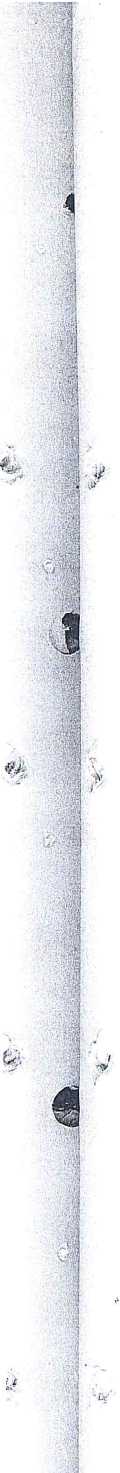 Приложение № 1к Решению от 09.11.2010 г № 9-27рПОЛОЖЕНИЕО  ПРОТИВОДЕЙСТВИИ  И  ПРОФИЛАКТИКЕ  КОРРУПЦИИВ ЗЛАТОРУНОВСКОМ СЕЛЬСОВЕТЕ1.Общие положенияМерами по противодействию и профилактике коррупции в Златоруновском сельсовете являются:разработка и реализация муниципальных антикоррупционных программ (далее - антикоррупционные программы);антикоррупционная экспертиза муниципальных нормативных правовых актов;внедрение административных регламентов оказания услуг органами местного самоуправления (далее - административный регламент);депутатский и общественный контроль индивидуальных правовых актов принятых в областях наибольшего коррупционного риска;иные меры, предусмотренные законодательством.2. Антикоррупционные программыАнтикоррупционная программа представляют комплекс правовых, экономических, образовательных, воспитательных, организационных мероприятий, направленных на противодействие коррупции.Антикоррупционная программа разрабатывается администрацией Златоруновского сельсовета, профильной комиссией Златоруновского сельсовета и утверждается Златоруновским сельским Советом депутатов.Антикоррупционная программа должна содержать перечень мероприятий, сроки их реализации и ответственных лиц.Антикоррупционная программа может содержать мероприятия по следующим направлениям:создание механизма взаимодействия органов местного самоуправления с правоохранительными и иными государственными органами, а также с гражданами и институтами гражданского общества;принятие правовых актов, административных и иных мер, направленных на привлечение муниципальных служащих, а также граждан к более активному участию в противодействии коррупции, на формирование в обществе негативного отношения к коррупционному поведению;создание механизмов общественного контроля за деятельностью органов местного самоуправления;обеспечение доступа граждан к информации о деятельности органов местного самоуправления;обеспечение добросовестности, открытости, добросовестной конкуренции и объективности при размещении заказов на поставку товаров, выполнение работ, оказание услуг для муниципальных нужд;усиление контроля за решением вопросов, содержащихся в обращениях граждан и юридических лиц;оптимизация и конкретизация полномочий органов местного самоуправления и их работников, которые должны быть отражены в административных регламентах и должностных инструкциях.Антикоррупционная экспертиза муниципальных
нормативных правовых актовВ целях выявления (предотвращения появления) в муниципальных нормативных правовых актах, их проектах положений, способствующих созданию условий для проявления коррупции, проводится антикоррупционная экспертиза проектов и действующих муниципальных нормативных правовых актов.Антикоррупционная экспертиза проводится на основе Методики проведения экспертизы проектов нормативных правовых актов и иных документов целях выявления в них положений, способствующих созданию условий для проявления коррупции, утвержденной Постановлением Правительства Российской Федерации от 05.03.2009 года № 196.Антикоррупционная экспертиза может осуществляться следующими способами:организацией, оказывающей юридические услуги, на договорной основе за плату или безвозмездно;органами прокуратуры в рамках подготовки заключения на проект муниципального правового акта.Заключение антикоррупционной экспертизы носит рекомендательный характер и обязательно для рассмотрения органами местного самоуправления, их должностными лицами, разработавшими нормативный правовой акт.Административные регламентыВ целях повышения эффективности противодействия коррупции администрацией Златоруновского сельсовета разрабатываются административные регламенты.Административный регламент устанавливает сроки и последовательность административных процедур и административных действий органа местного самоуправления, порядок взаимодействия между его структурными подразделениями и должностными лицами, а также взаимодействие органа, местного самоуправления с физическими или юридическими лицам, органами государственной власти и иными органами<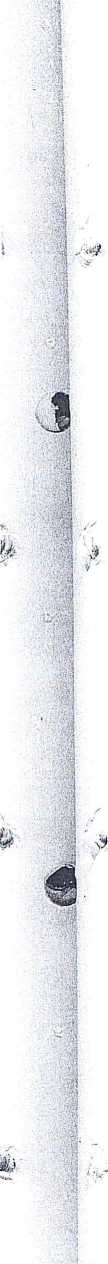 1местного самоуправления, а также учреждениями и организациями при исполнении муниципальной функции (предоставлении услуги).Административные регламенты подлежат обязательной антикоррупционной экспертизе.Депутатский и общественный контрольВ целях предотвращения коррупционного поведения должностных лиц органов местного самоуправления осуществляется депутатский и общественный контроль индивидуальных правовых актов принятых в областях наибольшего коррупционного риска;Областями наибольшего коррупционного риска в целях настоящего Положения являются отношения по:размещению муниципального заказа;сдаче муниципального имущества в аренду;предоставлению муниципальной гарантии юридическим лицам и индивидуальным предпринимателям;приватизации муниципального имуществаВ рамках депутатского контроля, на заседания профильной комиссии Златоруновского сельсовета представляется информация об индивидуальных правовых актах принятых в областях наибольшего коррупционного риска с указанием предмета акта, реквизитов акта, лица, в отношении которого он принят.Депутаты в соответствии с их правами и гарантиями, закрепленными в Уставе Златоруновского сельсовета вправе затребовать интересующую их информацию по вопросам принятия рассматриваемых правовых актов (в том числе о муниципальном служащем, готовившем проект данного правового акта), объяснения у должностных лиц органов местного самоуправления.В случае, если депутаты усматривают возможность возникновения конфликта интересов при исполнении муниципальным служащим, готовившим проект муниципального правового акта, своих должностных обязанностей, они уведомляют об этом руководителя органа местного самоуправления.В случае обнаружения данных, указывающих на признаки преступления, депутаты передают материалы в правоохранительные органы.Общественный контроль осуществляется отдельными гражданами и их объединениями с использованием прав, закрепленных в Федеральном законе от 02.05.2006 № 59-ФЗ «О порядке рассмотрения обращений граждан Российской Федерации» и Федеральном законе от 09.02.2009 № 8-ФЗ «Об обеспечении доступа к информации о деятельности государственных органов и органов местного самоуправления».Информация об индивидуальных правовых актах принятых в областях наибольшего коррупционного риска с указанием предмета акта, реквизитов акта, лица, в отношении которого он принят, подлежит ежемесячному опубликованию в печатном издании органов местного самоуправления.Обязанности муниципальных служащих в сфере
противодействия и профилактики коррупцииГражданин, претендующий на замещение должности муниципальной службы, а также служащий, замещающий - должность муниципальной службы, обязаны представлять представителю нанимателя (работодателю) сведения о своих доходах, имуществе и обязательствах имущественного характера и о доходах, об имуществе и обязательствах имущественного характера своих супруги (супруга) и несовершеннолетних детей.Муниципальный служащий обязан уведомлять представителя нанимателя (работодателя), органы прокуратуры или другие государственные органы обо всех случаях обращения к нему каких-либо лиц в целях склонения его к совершению коррупционных правонарушений.Муниципальный служащий обязан принимать меры по недопущению любой возможности возникновения конфликта интересов, уведомить своего непосредственного начальника о возникшем конфликте интересов или о возможности его возникновения, как только ему станет об этом известно.	6.4.В случае, если владение лицом, замещающим муниципальную должность,  должность муниципальной службы,  ценными бумагами (долями участия, паями в уставных (складочных) капиталах организаций) приводит или может привести к конфликту интересов, указанное лицо обязано передать принадлежащие ему ценные бумаги (доли участия, паи в уставных (складочных) капиталах организаций) в доверительное управление в соответствии с гражданским законодательством Российской Федерации. (в ред. решения Златоруновского сельского Совета депутатов от 31.03.2021 №6-30р)7. Финансовое обеспечение мер противодействию коррупцииФинансовое обеспечение реализации мер по противодействию коррупции осуществляется за счет средств бюджета муниципального образования.О внесении изменений в решение  Златоруновского сельского Совета депутатов от 03.02.2012 №24-75р «Об утверждении методики расчета арендной платы за пользование транспортными средствами, находящимися в муниципальной собственности Златоруновского сельсовета»Рассмотрев протест прокурора Ужурского района от 01.02.2021 №7-02-2021 на решение Златоруновского сельского Совета депутатов от 03.02.2012 №24-75р «Об утверждении методики расчета арендной платы за пользование транспортными средствами, находящимися в муниципальной собственности Златоруновского сельсовета», на основании Устава Златоруновского сельсовета Ужурского района Красноярского края, Златоруновский сельский Совет депутатов, РЕШИЛ:Пункт 1.2 методики изложить в следующей редакции:1.2. «Арендная плата  рассчитывается индивидуально для каждого объекта аренды».Решение вступает в силу в день, следующий за днем его официального опубликования в газете Златоруновский вестник и на официальном сайте администрации Златоруновского сельсовета http://mozlat.ru.03.02.2012п. ЗлаторуновскОб утверждении методики расчета арендной платы за пользование транспортными средствами, находящимися в муниципальной собственности Златоруновского сельсовета (в редакции решения Златоруновского сельского Совета депутатов от 31.03.2021 №6-31р)В соответствии с п. 5 ст. 22 Устава Златоруновского сельсовета Златоруновский сельский Совет депутатов решил:Утвердить прилагаемую Методику расчета арендной платы за пользование транспортными средствами, находящимися в муниципальной собственности Златоруновского сельсовета согласно приложения.Установить, что Методика распространяется на отношения, возникающие в связи с определением:- размера арендной платы при заключении договоров арендымуниципального имущества;- размера арендной платы при очередном пересмотре арендной платы по инициативе арендодателя на условиях, установленных договорами аренды, заключенными до вступления в силу Методики;- размера арендной платы при продлении договоров аренды,заключенных до вступления в силу Методики.ЗЛАТОРУНОВСКИЙ СЕЛЬСКИЙ СОВЕТ ДЕПУТАТОВУЖУРСКОГО РАЙОНА КРАСНОЯРСКОГО КРАЯРЕШЕНИЕ РЕШЕНИЕРешение вступает в силу в день, следующий за днем его официального опубликования в газете Златоруновский вестник и на официальном сайте администрации Златоруновского сельсовета http://mozlat.ru.	                          №24-75рПриложениек Решению Златоруновского сельского Совета депутатов от 03.02.2012г. N 24-75рМетодика расчета арендной платы за пользование, транспортными
средствамиОбщие положенияНастоящая Методика расчета арендной платы за пользование транспортными средствами (далее - Методика) применяется для расчета арендной платы при сдаче в аренду транспортных средств, находящихся в муниципальной собственности Златоруновского сельсовета.Рассчитанная в соответствии с данной Методикой величина арендной платы не включает стоимость коммунальных и эксплуатационных услуг.Арендная плата рассчитывается индивидуально для каждого объекта аренды (пункт 1.2 в редакции решения Златоруновского сельского Совета депутатов от 31.03.2021 №6-31р)Расчет арендной платы за пользование транспортными средствамиОпределение размера арендной платы производится исходя из наличия балансовой стоимости имущества, передаваемого в аренду, и осуществляется по формуле:АПЛ - Бс х Н х К инф, гдеАПЛ - размер арендной платы в месяц в рублях;Бс - балансовая стоимость имущества в рублях (рыночная стоимость при отсутствии балансовой стоимости);Н - ежемесячная норма амортизационных отчислений в процентах.Норма амортизационных отчислений применяется в зависимости от вида имущества согласно единым нормам амортизационных отчислений на полное восстановление основных фондов. При расчете арендной платы за объекты имущества, на которые амортизация не начисляется, значение коэффициента Н считать равным 10%.К инф - коэффициент инфляции, который определяется по данным Росстата за год, предшествующий году, в котором рассчитывается арендная плата. О внесении изменений в решение  Златоруновского сельского Совета депутатов от 22.11.2019 №31-143р «Об утверждении Положения о порядке передачи в собственность муниципального образования Златоруновский сельсовет приватизированных жилых помещений»Рассмотрев протест прокурора Ужурского района от 09.02.2021 №7-02-2021 на решение Златоруновского сельского Совета депутатов от 22.11.2019 №31-143р «Об утверждении Положения о порядке передачи в собственность муниципального образования Златоруновский сельсовет приватизированных жилых помещений», на основании Устава Златоруновского сельсовета Ужурского района Красноярского края, Златоруновский сельский Совет депутатов, РЕШИЛ:Подпункт 5 пункта 2.2 Положения исключить.Решение вступает в силу в день, следующий за днем его официального опубликования в газете Златоруновский вестник и на официальном сайте администрации Златоруновского сельсовета http://mozlat.ru.	В соответствии в соответствии с частью 1 статьи 235, статьей 236 Гражданского кодекса Российской Федерации, статьями 9.1, 11 Закона Российской Федерации от 04.07.1991 № 1541-1 «О приватизации жилищного фонда в Российской Федерации», статьей 20 Федерального закона от 29.12.2004 № 189-ФЗ «О введении в действие Жилищного кодекса Российской Федерации», статьей 50 Федерального закона от 06.10.2003 № 131-ФЗ «Об общих принципах организации местного самоуправления в Российской Федерации», на основании Устава Златоруновского сельсовета Ужурского района Красноярского края,  Златоруновский сельский Совет депутатов  РЕШИЛ:	1. Утвердить Положение о порядке передачи в собственность муниципального образования Златоруновский сельсовет Ужурского района Красноярского края приватизированных жилых помещений (Приложение).	2. Контроль за исполнением настоящего Решения возложить на Главу Златоруновского сельсовета.3. Настоящее решение вступает в силу в день, следующий за днем официального опубликования (обнародования) в газете Златоруновский вестник и на официальном сайте администрации Златоруновского сельсовета http://mozlat.ru.Приложение к решениюЗлаторуновского сельского Совета депутатовот 22.11.2019  № 31-143рПоложение о порядке передачи в собственность муниципального образования Златоруновский сельсовет Ужурского района Красноярского края приватизированных жилых помещений 1. Общие положения	1.1. Настоящее Положение определяет порядок и условия передачи гражданами приватизированных ими жилых помещений в собственность муниципального образования Златоруновский сельсовет Ужурского района Красноярского края.	1.2. Граждане, приватизировавшие жилые помещения, являющиеся для них единственным местом постоянного жительства, вправе передать принадлежащие им на праве собственности и свободные от обязательств жилые помещения в собственность муниципального образования Златоруновский сельсовет Ужурского района Красноярского края.	1.3. Исполнительно-распорядительный орган местного самоуправления муниципального образования Златоруновский сельсовет Ужурского района Красноярского края обязан принять жилые помещения в муниципальную собственность и заключить договоры социального найма этих жилых помещений с передавшими их гражданами в порядке, установленном законодательством Российской Федерации и настоящим Положением.	1.4. Действие настоящего Положения не распространяется на порядок передачи в муниципальную собственность жилых помещений, приобретенных гражданами в собственность по договорам купли-продажи, мены, дарения, ренты и иным основаниям, связанным с переходом права.	1.5. Не подлежат передаче в муниципальную собственность жилые помещения, признанные в порядке, установленном постановлением Правительства Российской Федерации от 28.01.2006 № 47 «Об утверждении Положения о признании помещения жилым помещением, жилого помещения непригодным для проживания, многоквартирного дома аварийным и подлежащим сносу или реконструкции, садового дома жилым домом и жилого дома садовым домом», непригодными для проживания.	1.6. Граждане, достигшие совершеннолетия, передавшие приватизированные ими жилые помещения в муниципальную собственность, утрачивают право бесплатной приватизации жилых помещений.	1.7. Несовершеннолетние граждане, ставшие собственниками занимаемого жилого помещения в порядке его приватизации, сохраняют право на однократную бесплатную приватизацию жилого помещения в государственном или муниципальном жилищном фонде после достижения ими совершеннолетия.	1.8. В случае самовольного переустройства и (или) самовольной перепланировки приватизированного жилого помещения собственник, осуществивший перепланировку и (или) переустройство приватизированного жилого помещения, обязан привести такое жилое помещение в прежнее состояние в разумный срок, в порядке, который установлен органом местного самоуправления, осуществляющим согласование, или согласовать, завершить и оформить произведенные изменения в установленном законом порядке до передачи жилого помещения в муниципальную собственность. Невыполнение этого требования является основанием для отказа принять жилое помещение в муниципальную собственность.	1.9. Для передачи в муниципальную собственность приватизированных жилых помещений, собственниками которых являются несовершеннолетние, недееспособные или ограниченно дееспособные граждане, требуется разрешение органов опеки и попечительства.	1.10. Передача приватизированных жилых помещений в муниципальную собственность осуществляется безвозмездно посредством заключения договора передачи (приложение 2) в муниципальную собственность и акта приема-передачи (приложение 3), являющегося неотъемлемой частью договора, заключаемого гражданами - собственниками жилых помещений - и исполнительно-распорядительным органом муниципального образования Златоруновский сельсовет Ужурского района Красноярского края (далее – уполномоченный орган, администрация).2. Порядок и условия передачи в собственность муниципального образования Златоруновский сельсовет Ужурского района Красноярского края приватизированных жилых помещений
	2.1. Граждане, передающие приватизированные жилые помещения в муниципальную собственность, обращаются в администрацию Златоруновского сельсовета Ужурского района Красноярского края с заявлением (приложение 1) и приложенными к нему документами в соответствии с перечнем, установленным пунктом 2.5 настоящего Положения. При этом граждане предъявляют документы, удостоверяющие личность.	При наличии нескольких собственников приватизированного жилого помещения в заявлении должно быть выражено согласие каждого из них на передачу принадлежащих им долей в праве общей собственности на жилое помещение в муниципальную собственность. Заявление должно быть подписано всеми собственниками приватизированного жилого помещения. В интересах несовершеннолетних и недееспособных граждан действуют их законные представители.	2.2. К заявлению (Приложение 1) прилагаются следующие документы:	- документы, удостоверяющие в соответствии с законодательством Российской Федерации личность заявителя и других собственников приватизированного жилого помещения;	- документ, подтверждающий полномочия представителя заявителя, в случае обращения с заявлением представителя;	- правоустанавливающие документы на приватизированное жилое помещение;	- разрешение органов опеки и попечительства на передачу приватизированного жилого помещения в случае, если собственниками жилого помещения являются несовершеннолетние, недееспособные или ограниченно дееспособные граждане;	- выписка финансово-лицевого счета и выписка из домовой книги с места жительства (срок действия - один месяц);	- справка из налогового органа об уплате налога на недвижимое имущество, подлежащее передаче в муниципальную собственность;	- (подпункт исключен решением Златоруновского сельского Совета депутатов от 31.03.2021 №6-32р).	- справка о наличии (отсутствии) у заявителя и других собственников приватизированного жилого помещения на территории Златоруновского сельсовета Ужурского района и Красноярского края из органа, осуществляющего государственный технический учет и техническую инвентаризацию объектов градостроительной деятельности;	- выписка из Единого государственного реестра недвижимости о правах заявителя и остальных собственников на имевшиеся (имеющиеся) у них объекты недвижимого имущества.Копии документов, указанные в настоящем пункте, не заверенные органом (организацией), выдавшим соответствующие документы, или нотариально, представляются с предъявлением оригинала. Копии документов, представленные с предъявлением оригинала, заверяются лицом, осуществляющим прием документов.В случае если документы, указанные в настоящем пункте, находятся в распоряжении государственных органов, органов местного самоуправления либо подведомственных государственным органам или органам местного самоуправления организаций, участвующих в предоставлении государственных и муниципальных услуг, и не были представлены медицинским работником по собственной инициативе, уполномоченный орган запрашивает посредством межведомственных запросов документы (сведения, содержащиеся в документах) в соответствующих органах и организациях, за исключением случаев, когда такие документы включены в перечень документов, определенный частью 6 статьи 7 Федерального закона от 27 июля 2010 года № 210-ФЗ «Об организации предоставления государственных и муниципальных услуг».	2.3. Граждане, передающие приватизированные жилые помещения, несут ответственность за достоверность сведений о том, что приватизированные жилые помещения свободны от обязательств и являются их единственным местом постоянного проживания.	2.4. Администрация Златоруновского сельсовета рассматривает заявление и документы, приложенные к нему, оформляет договор о передаче в муниципальную собственность приватизированного жилого помещения в течение двух месяцев со дня подачи заявления и документов, указанных в пункте 2.2 настоящего Положения.	2.5. Договор передачи в муниципальную собственность приватизированного жилого помещения (приложение 2) подлежит государственной регистрации в органе, осуществляющем государственную регистрацию.	2.6. После государственной регистрации перехода права собственности к муниципальному образованию Златоруновский сельсовет Ужурского района Красноярского края жилое помещение включается в Единый Реестр муниципального имущества Златоруновского сельсовета Ужурского района Красноярского края.	2.7. С гражданами заключается договор социального найма жилого помещения в порядке, установленном жилищным законодательством Российской Федерации, в течение одного месяца с момента государственной регистрации перехода права собственности и включения жилого помещения в Единый Реестр муниципального имущества, Златоруновский сельсовет Ужурского района Красноярского края.Заявление о передаче жилого помещения, ранее приватизированного гражданами и являющегося для них единственным местом постоянного проживания, в собственность муниципального образования	Я (мы) ______________________________________________________________________________________________________________________________________________________________________________________________________прошу(сим)   принять   в  собственность  муниципального  образования  жилое помещение,  принадлежащее  мне  (нам)  на  праве собственности на основании договора  передачи  жилья  в  собственность  и  являющееся  для  меня (нас) единственным   местом  проживания.  Мне  (нам)  разъяснено,  что  граждане, передавшие жилые помещения в муниципальную собственность, в соответствии со статьей   11   Закона   Российской   Федерации  от  04.07.1991  № 1541-1 «О приватизации  жилищного  фонда  в Российской Федерации» утрачивают право на приобретение  в  собственность  бесплатно  в  порядке  приватизации  жилого помещения  в  государственном  или муниципальном жилищном фонде социального использования,  за  исключением  случаев, предусмотренных законодательством Российской Федерации.
«____» ___________ г.                 			Подпись _________________
______________________________________________________________________                 (Ф.И.О. гр., предъявившего(шей) паспорт)______________________________________________________________________                     (серия, номер, кем и когда выдан)
«___» ____________ г.                			Подпись __________________
______________________________________________________________________                 (Ф.И.О. гр., предъявившего(шей) паспорт)______________________________________________________________________                     (серия, номер, кем и когда выдан)
«___» ____________ г.                			Подпись __________________Договор передачи жилого помещения в собственностьмуниципального образования Златоруновский сельсовет Ужурского района Красноярского краяГражданин(не)__________________________________________________________,проживающий(е) по адресу: населенный пункт, ул.  _____________________, д. ______, кв. _______, с одной стороны и администрация муниципального образования Златоруновский сельсовет Ужурского района Красноярского края в лице ______________________________________________________________________,(должность уполномоченного лица, Ф.И.О.)действующего  на  основании Наименование акта (доверенность/положение) _________________________________________________,с другой стороны заключили настоящий договор о нижеследующем:	1.Гражданин(не)______________________________________________________ (Ф.И.О.) передает(ют), а муниципальное образование Златоруновский сельсовет принимает в муниципальную собственность муниципального образования Златоруновский сельсовет жилое помещение, расположенное по адресу: наименование населенного пункта, улица _______, д. _________, кв._________.	2. Жилое помещение, расположенное по адресу: наименование населенного пункта,   ул. _______,  д.  _________,  кв. ______,имеет общую площадь ____________ кв. м, жилую площадь _____________ кв. м и состоит из __________ (_______) комнат.	3.Кадастровый номер жилого помещения _______________________________.	4.Жилое помещение принадлежит гражданину (нам) ______________________________________________________________________(Ф.И.О.)на праве собственности в соответствии с договором передачи жилого помещения в собственность от «____» __________________ г. N _____________(свидетельство  государственной регистрации права, выданное«____»______________ г., зарегистрированное в  Едином государственном реестре прав на недвижимое имущество и сделок с ним под номером_______________).	5. Передавая вышеуказанное жилое помещение в собственность муниципального  образования  Златоруновский сельсовет Ужурского района Краснояского края, гражданин(не) гарантирует(ют), что до настоящего времени оно никому не сдано в аренду, не продано, не заложено, в споре и под запретом (арестом) не состоит, не оформлено в пожизненную ренту, не  подарено, не  обещано быть  подаренным, не  обменено, не  сдано в  аренду (внаем), не заложено, нет любых иных  прав третьих лиц на жилое помещение, свободно от обязательств третьих лиц.	6. Кадастровая стоимость жилого помещения на момент заключения настоящего договора определена в сумме ________________ руб. __________коп. (___________ рубля(ей) _______ копеек).	7.  Названное жилое помещение передается в собственность муниципального образования на безвозмездной основе в соответствии со статьей 	9.1 Закона Российской Федерации от 04.07.1991 N 1541-1 «О приватизации жилищного фонда в Российской Федерации».	8. В соответствии со статьями 131, 164 Гражданского кодекса Российской Федерации и статьей 2 Федерального закона от 21.07.1997 N 122-ФЗ «О государственной регистрации прав на недвижимое имущество и сделок с ним» муниципальное образование  Златоруновский сельсовет Ужурского района Красноярского края приобретает право собственности на жилое помещение с момента государственной регистрации в Едином государственном реестре прав на недвижимое имущество и сделок с ним.	9. Муниципальное образование Златоруновского  сельсовета Ужурского района Красноярского края осуществляет права владения и распоряжения переданным в муниципальную собственность жилым помещением в соответствии с его назначением.	10. Расходы, связанные с оформлением настоящего договора, относятся на счет гражданина(ан)___________________________________________________________________________________________________________________(Ф.И.О.)	11.В соответствии со статьей 9.1 Закона Российской Федерации от 04.07.1991  № 1541-1 «О приватизации  жилищного  фонда  в Российской Федерации» гражданин(не)_______________________________________________(Ф.И.О.)в течение 1-го месяца после государственной регистрации права собственности муниципального образования Златоруновского сельсовета Ужурского района Красноярского края  на жилое помещение заключает(ют)договор социального найма.	12.  Стороны  настоящего  договора  пришли  к  соглашению  о  том,  что гражданином(нами)  впоследствии  не  будет заключен договор передачи жилого помещения в собственность в порядке приватизации помещения в государственном или муниципальном жилищном фонде социального использования, за исключением случаев, предусмотренных законодательством Российской Федерации.	13. Настоящий договор составлен и подписан в _____________экземплярах, имеющих  одинаковую  юридическую  силу,  по  одному  для каждой из сторон и___________ экземпляр для хранения в Управлении Федеральной регистрационной службы по Красноярскому краю.Подписи сторон:
Гражданин(не) _________________________________________________________Уполномоченное лицо  Муниципального образования______________________________________________________________________О внесении изменений в решение  Златоруновского сельского Совета депутатов от 25.03.2020 №33-155р «Об утверждении Порядка формирования, ведения и опубликования перечня муниципального имущества, предоставляемого субъектам малого и среднего предпринимательства»В соответствии с Федеральным законом от 24.07.2007  № 209-ФЗ «О развитии малого и среднего предпринимательства в Российской Федерации», руководствуясь Уставом Златоруновского сельсовета Ужурского района  Златоруновский сельский Совет депутатов, РЕШИЛ:В решение Златоруновского сельского Совета депутатов от 25.03.2020 №33-155р ««Об утверждении Порядка формирования, ведения и опубликования перечня муниципального имущества, предоставляемого субъектам малого и среднего предпринимательства» внести следующие изменения:Пункт 1 Порядка дополнить подпунктом 1.1 следующего содержания:«Муниципальное имущество Златоруновского сельсовета, включенное в перечень, указанный в пункте 1 настоящего порядка, предоставляется во владение и (или) пользование, в том числе  физическим лицам, не являющимися индивидуальными предпринимателями и применяющим специальный налоговый режим «Налог на профессиональный доход».Пункт 2 Порядка дополнить подпунктом 2.1 следующего содержания:2.1. «В перечень вносятся сведения о движимом и недвижимом имуществе, в том числе зданиях, строениях, сооружениях, нежилых помещениях, оборудовании, машинах, механизмах, установках, транспортных средствах, инвентаре, инструментах, земельных участках, полномочия по распоряжению которыми осуществляет администрация Златоруновского сельсовета которое по своему назначению может быть использовано субъектами МСП и организациями, образующими инфраструктуру поддержки субъектов МСП, а также физическими  лицам, не являющимися индивидуальными предпринимателями и применяющим специальный налоговый режим «Налог на профессиональный доход»  для осуществления их деятельности, не востребованном муниципальным образованием Златоруновский сельсовет.» 3. Подпункт а пункта 3  Порядка изложить в следующей редакции:а) «муниципальное имущество свободно от прав третьих лиц (за исключением права хозяйственного ведения права оперативного управления, а также имущественных прав субъектов и организаций, физических лиц, не являющимися индивидуальными предпринимателями и применяющим специальный налоговый режим «Налог на профессиональный доход»)».4.  Абзац первый  Пункт 7 Порядка изложить в следующей редакции:7. «Уполномоченный орган вправе исключить сведения о муниципальном имуществе из Перечня, если в течение 2 лет со дня включения сведений о муниципальном имуществе в Перечень в отношении такого имущества от субъектов малого и среднего предпринимательства или организаций, образующих инфраструктуру поддержки субъектов малого и среднего предпринимательства,  а также физических лиц, не являющимися индивидуальными предпринимателями и применяющим специальный налоговый режим «Налог на профессиональный доход» не поступило:Решение вступает в силу в день, следующий за днем его официального опубликования в газете Златоруновский вестник и на официальном сайте администрации Златоруновского сельсовета http://mozlat.ru.В соответствии с частью 4.1 статьи 18  Федерального закона от 24.07.2007 № 209-ФЗ «О развитии малого и среднего предпринимательства в Российской Федерации», Положение о порядке управления и распоряжения муниципальной собственностью Златоруновского сельсовета Ужурского района Красноярского края,  утвержденным решением Златоруновского сельского Совета депутатов от 22.02.2019 №26-116р,  руководствуясь Уставом Златоруновского сельсовета Ужурского района, Златоруновский сельский Совет депутатов РЕШИЛ:Утвердить  Порядок формирования, ведения и опубликования перечня муниципального имущества, предоставляемого субъектам малого и среднего предпринимательства согласно приложению.Опубликовать настоящее решение в официальном печатном издании газете «Златоруновский вестник» и разместить на официальном сайте администрации Златоруновского сельсовета в сети Интернет.Контроль за исполнением настоящего решения возложить на главу Златоруновского сельсовета Минина Дмитрия Владимировича.Решение вступает в силу со дня, следующего за днем его официального опубликования в газете «Златоруновский вестник» и на официальном сайте администрации Златоруновского сельсовета  http://mozlat. ru.Порядок формирования, ведения и опубликования перечня муниципального имущества, предоставляемого субъектам малого и среднего предпринимательстваНастоящий Порядок формирования, ведения и опубликования перечня муниципального имущества, предоставляемого субъектам малого и среднего предпринимательства (далее - Порядок) разработан в соответствии со статьей 18 Федерального закона от 24 июля 2007 года № 209-ФЗ «О развитии малого и среднего предпринимательства в Российской Федерации» (далее – Закон № 209-ФЗ) и устанавливает правила формирования, ведения и обязательного опубликования перечня муниципального имущества, предусмотренного частью 4 статьи 18 Закона № 209-ФЗ (далее - Перечень).1.1. Муниципальное имущество Златоруновского сельсовета, включенное в перечень, указанный в пункте 1 настоящего порядка, предоставляется во владение и (или) пользование, в том числе  физическим лицам, не являющимися индивидуальными предпринимателями и применяющим специальный налоговый режим «Налог на профессиональный доход». (Пункт 1.1 в редакции решения Златоруновского сельского Совета депутатов от  31.03.2021 №6-33р).2. Уполномоченным органом на формирование и ведение Перечня, является администрация Златоруновского сельсовета (далее - Уполномоченный орган).2.1. В перечень вносятся сведения о движимом и недвижимом имуществе, в том числе зданиях, строениях, сооружениях, нежилых помещениях, оборудовании, машинах, механизмах, установках, транспортных средствах, инвентаре, инструментах, земельных участках, полномочия по распоряжению которыми осуществляет администрация Златоруновского сельсовета которое по своему назначению может быть использовано субъектами МСП и организациями, образующими инфраструктуру поддержки субъектов МСП, а также физическими  лицам, не являющимися индивидуальными предпринимателями и применяющим специальный налоговый режим «Налог на профессиональный доход»  для осуществления их деятельности, не востребованном муниципальным образованием Златоруновский сельсовет. (Пункт 2.1 в редакции решения Златоруновского сельского Совета депутатов от 31.03.2021 №6-33р).3. В Перечень вносятся сведения о муниципальном имуществе, соответствующем следующим критериям:а) муниципальное имущество свободно от прав третьих лиц (за исключением права хозяйственного ведения права оперативного управления, а также имущественных прав субъектов и организаций, физических лиц, не являющимися индивидуальными предпринимателями и применяющим специальный налоговый режим «Налог на профессиональный доход»); (подпункт а пункта 3 в редакции решения Златоруновского сельского Совета депутатов от 31.03.2021 №6-33р).б) муниципальное имущество не ограничено в обороте;в) муниципальное имущество не является объектом религиозного назначения;г) муниципальное имущество не является объектом незавершенного строительства;д) в отношении муниципального имущества не принято решение о предоставлении его иным лицам;е) муниципальное имущество не включено в прогнозный план (программу) приватизации имущества, находящегося в муниципальной собственности;ж) муниципальное имущество не признано аварийным и подлежащим сносу или реконструкции.4. Внесение сведений о муниципальном имуществе в Перечень (в том числе ежегодное дополнение), а также исключение сведений о муниципальном имуществе из Перечня осуществляются по решению Уполномоченного органа об утверждении перечня или о внесении в него изменений на основе предложений федеральных органов исполнительной власти, органов государственной власти Красноярского края, органов местного самоуправления, общероссийских некоммерческих организаций, выражающих интересы субъектов малого и среднего предпринимательства, организаций, образующих инфраструктуру поддержки субъектов малого и среднего предпринимательства, а также субъектов малого и среднего предпринимательства.Внесение в перечень изменений, не предусматривающих исключения из перечня муниципального имущества, осуществляется не позднее 10 рабочих дней с даты внесения соответствующих изменений в реестр муниципального имущества.5. Рассмотрение предложения, указанного в пункте 4 настоящего Порядка, осуществляется Уполномоченным органом в течение 30 календарных дней с даты его поступления. По результатам рассмотрения предложения Уполномоченным органом принимается одно из следующих решений:а) о включении сведений о муниципальном имуществе, в отношении которого поступило предложение, в Перечень с учетом критериев, установленных пунктом 3 настоящего Порядка;б) об исключении сведений о муниципальном имуществе, в отношении которого поступило предложение, из Перечня с учетом положений пункта 7 настоящего Порядка;в) об отказе в учете предложения.6. В случае принятия решения об отказе в учете предложения, указанного в пункте 4 настоящего Порядка, Уполномоченный орган направляет лицу, представившему предложение, мотивированный ответ о невозможности включения сведений о муниципальном имуществе в Перечень или исключения сведений о муниципальном имуществе из Перечня.7. Уполномоченный орган вправе исключить сведения о муниципальном имуществе из Перечня, если в течение 2 лет со дня включения сведений о муниципальном имуществе в Перечень в отношении такого имущества от субъектов малого и среднего предпринимательства или организаций, образующих инфраструктуру поддержки субъектов малого и среднего предпринимательства,  а также физических лиц, не являющимися индивидуальными предпринимателями и применяющим специальный налоговый режим «Налог на профессиональный доход» не поступило: (пункт 7 в редакции решения Златоруновского сельсовета от 31.03.2021 №6-33р)а) ни одной заявки на участие в аукционе (конкурсе) на право заключения договора, предусматривающего переход прав владения и (или) пользования в отношении муниципального имущества;б) ни одного заявления о предоставлении муниципального имущества, в отношении которого заключение указанного договора может быть осуществлено без проведения аукциона (конкурса) в случаях, предусмотренных Федеральным законом «О защите конкуренции».8. Уполномоченный орган исключает сведения о муниципальном имуществе из Перечня в одном из следующих случаев:а) в отношении муниципальном имущества в установленном законодательством Российской Федерации порядке принято решение о его использовании для муниципальных нужд либо для иных целей;б) право федеральной собственности на имущество прекращено по решению суда или в ином установленном законом порядке.9. Перечень ведется в электронном виде и на бумажном носителе, оформляется в виде таблицы и содержит следующие сведения:1) номер по порядку, реестровый номер;2) наименование имущества;3) характеристика имущества;4) местонахождение имущества;4) площадь нежилых зданий, помещений;5) информация о наличии (отсутствии) имущественных прав субъектов малого и среднего предпринимательства;6) информация о наличии ограничений (обременений) объекта.10. Перечень и внесенные в него изменения подлежат:а) обязательному опубликованию в средствах массовой информации - в течение 10 рабочих дней со дня утверждения;б) размещению на официальном сайте муниципального образования Златоруновский сельсовет в информационно-телекоммуникационной сети «Интернет» (в том числе в форме открытых данных) - в течение 3 рабочих дней со дня утверждения.ЗЛАТОРУНОВСКИЙ СЕЛЬСКИЙ СОВЕТ ДЕПУТАТОВУЖУРСКОГО РАЙОНА КРАСНОЯРСКОГО КРАЯ  РЕШЕНИЕ             Об утверждении Положения об оплате труда специалистов по воинскому учету, осуществляющих первичный воинский учет на территориях, где отсутствуют военные комиссариаты	Руководствуясь статьей 53 Федерального закона от 06.10.2003г.  № 131-ФЗ «Об общих принципах организации местного самоуправления в Российской Федерации», статьей 144 Трудового кодекса Российской Федерации, в соответствии с Постановлением Правительства РФ от 29.04.2006г  № 258 «О субвенциях на осуществление полномочий по первичному воинскому учету на территориях, где отсутствуют военные комиссариаты, и учитывая, что полномочия по первичному воинскому учету на территориях, где отсутствуют военные комиссариаты, осуществляют специалисты администрации муниципального образования сельского Златоруновский сельсовет, Златоруновский сельский Совет депутатов РЕШИЛ:Утвердить Положение об оплате труда специалистов по воинскому учету, осуществляющих первичный воинский учет на территориях, где отсутствуют военные комиссариаты.Контроль за исполнением настоящего приказа оставляю за собой.Решение вступает в силу после официального опубликования (обнародования) в печатном издании «Златоруновский вестник»Приложение 1 к решению от 31.03.2021 № 6-34рПОЛОЖЕНИЕоб оплате труда и материальном стимулировании работников, осуществляющих
первичный воинский учет в Златоруновском сельсовете1 .Оплата труда работниковОплата труда работников, осуществляющих первичный воинский учет в Златоруновском сельсовете (далее работники), состоит из:должностного оклада;ежемесячной надбавки к должностному окладу за сложность и напряженность работы;ежемесячной надбавки к должностному окладу за выслугу лет;премии по результатам работы.К заработной плате работников, осуществляющих первичный воинский учет устанавливается районный коэффициент, в размере 30%, и процентная надбавка за работу в местностях с особыми климатическими условиями в размере 30%.	Размер указанной надбавки увеличивается на 10% при наличии стажа работы в Красноярском крае один год на 10% за каждые последующие два года работы. Молодежи (лицам до 30 лет) размер надбавки, указанный в пункте 1.4 , устанавливается, если они прожили на территории Красноярского края не менее 5 лет.	Совокупный размер надбавки к заработной плате за работу в местностях с особыми климатическими условиями работникам учреждений, финансируемых за счет средств местного бюджета, не может быть выше 60%.Размер должностного оклада военно-учетного работника, выполняющего обязанности по совместительству, устанавливается прямо пропорционально количеству граждан, состоящих на воинском учете в органе местного самоуправления. Размер должностных окладов военно-учетных работников могут меняться (индексироваться) в пределах субвенций, выделенных из федерального бюджета на эти цели.Надбавка за сложность и напряженность режима работыЕжемесячная надбавка за сложность и напряженность режима работы устанавливается в размере до 80 процентов должностного оклада.Конкретный размер ежемесячной надбавки за сложность и напряженный режим работы устанавливается работнику распоряжением главы администрации индивидуально и может изменятся, в том же порядке в пределах установленного фонда оплаты труда.Ежемесячная надбавка за сложность и напряженный режим работы изменяется при изменении условий работы, должностных обязанностей.Выплата ежемесячной надбавки к должностному окладу за сложность и напряженный режим работы производится со дня ее установления.Надбавка к должностному окладу за выслугу летЕжемесячная надбавка к должностному окладу за выслугу лет устанавливается в следующих размерах:а)	при стаже работы от 1 до 5 лет - 10 процентов;б)	при стаже работы от 5 до 10 лет - 15 процентов;в)	при стаже работы от 10 до 15 лет - 20 процентов;г)	при стаже работы свыше 15 лет - 30 процентов.Премия по результатам работыПремирование работников производится по результатам работы за квартал .Премирование производится при выполнении следующих условий:качественное и своевременное выполнение функциональных обязанностей, определенных должностной инструкцией;-качественное и своевременное выполнение распоряжений, поручений и заданий непосредственного руководителя, входящих в компетенцию работника; -соблюдение трудовой дисциплины.Порядок установления размера премии:премирование работников производится в размере одного должностного оклада в пределах фонда оплаты труда;расчетным периодом Для начисления премии является квартал;премия выплачивается в размере пропорционально отработанному времени согласно табелю учета рабочего времени, в том числе и в случае увольнения работника;размер премии устанавливается распоряжением главы администрации.Работник может быть лишен премии полностью или частично за:неисполнение или ненадлежащее исполнение служебных обязанностей, порученной работы, нарушение трудовой дисциплины;-не обеспечение сохранности материальных ценностей;другие упущения.Полное или частичное лишение премии производится за тот период, в котором было совершено нарушение (упущение) в работе.Фонд оплаты трудаПри формировании фонда оплаты труда работников в пределах утвержденного лимита численности предусматриваются средства для выплаты (в расчете на год):окладов по должностям - 12 должностных окладов;компенсационных, стимулирующих выплат, предусмотренных настоящим положением- 22 должностных окладов;премий по результатам работы - в размере 4 должностных окладаФонд оплаты труда формируется с учетом районного коэффициента, процентной надбавки за работу в местностях с особыми климатическими условиями.РЕШЕНИЕ31.03.2021                                п. Златоруновск                                    № 6-35рО внесении изменений в решение Златоруновского сельсовета Совета депутатов от 24.12.2020г №3-15 р о бюджете Златоруновского сельсовета на 2021 год и плановый период  2022-2023 годы.	Руководствуясь Бюджетным Кодексом Российской Федерации, статьями 53, 54 Устава Златоруновского сельсовета Ужурского района Красноярского края Златоруновский сельский Совет депутатов РЕШИЛ:         	1. Утвердить основные характеристики  бюджета Златоруновского сельсовета на 2021 год:	-прогнозируемый общий объем доходов  бюджета Златоруновского сельсовета в сумме 12389,7 тыс. рублей;	- общий объем расходов  бюджета Златоруновского сельсовета в сумме 12801,0 тыс. рублей;	- дефицит  бюджета Златоруновского сельсовета в сумме 411,2 тыс. рублей;	- источники внутреннего финансирования дефицита  бюджета Златоруновского сельсовета в сумме 411,2 тыс. рублей согласно приложению 1 к настоящему решению.           - изменение остатков средств на счетах по учету средств бюджетов в 411,2 тыс. рублей.         1.2 Приложение 1 к решению изложить в новой редакции согласно приложению 1 к настоящему решению         1.3 Приложение 4 к решению изложить в новой редакции согласно приложению 4 к настоящему решению         1.4 Приложение 6 к решению изложить в новой редакции согласно приложению 6 к настоящему решению         1.5 Приложение 7 к решению изложить в новой редакции согласно приложению 7 к настоящему решению         1.6 Приложение 8 к решению изложить в новой редакции согласно приложению 8 к настоящему решению         2.  Настоящее Решение  ступает в силу со дня его официального опубликования в печатном органе «Златоруновский вестник».ЗЛАТОРУНОВСКИЙ СЕЛЬСКИЙ  СОВЕТ ДЕПУТАТОВ КРАСНОЯРСКИЙ  КРАЙ  УЖУРСКИЙ   РАЙОНРЕШЕНИЕ24.12.2020                                п. Златоруновск                                    № 3-15 рО бюджете Златоруновского сельсовета на 2021 год и плановый период  2022-2023 годы (в редакции решения Златоруновского сельского Совета депутатов от 31.03.2021 № 6-35 р)	Руководствуясь Бюджетным Кодексом Российской Федерации, статьями 53, 54 Устава Златоруновского сельсовета Ужурского района Красноярского края Златоруновский сельский Совет депутатов РЕШИЛ:         	1. Утвердить основные характеристики  бюджета Златоруновского сельсовета на 2021 год:	-прогнозируемый общий объем доходов  бюджета Златоруновского сельсовета в сумме 12389,7 тыс. рублей;	- общий объем расходов  бюджета Златоруновского сельсовета в сумме 12801,0 тыс. рублей;	- дефицит  бюджета Златоруновского сельсовета в сумме 0,0 тыс. рублей;	- источники внутреннего финансирования дефицита  бюджета Златоруновского сельсовета в сумме 411,2 тыс. рублей согласно приложению 1 к настоящему решению.         	2. Утвердить основные характеристики  бюджета  Златоруновского сельсовета на 2022 год и на 2023 год:	- прогнозируемый общий объем доходов  бюджета Златоруновского сельсовета на 2022 год в сумме 7069,1 тыс. рублей  и на 2023 год в сумме 7067,8 тыс. рублей;	- общий объем расходов  бюджета Златоруновского сельсовета на 2022 год в сумме 7069,1  тыс. рублей, в том числе условно утверждаемые  расходы в сумме  171,8 тыс. рублей.          - общий объем расходов  бюджета Златоруновского сельсовета на 2023 год в сумме 7067,8 тыс. рублей, в том числе условно утверждаемые расходы в сумме  363,0 тыс. рублей.	- дефицит  бюджета Златоруновского сельсовета на 2022 год в сумме 0,0 тыс. рублей и на 2023 год в сумме 0,0 тыс. рублей;	- источники внутреннего финансирования дефицита  бюджета Златоруновского сельсовета на 2022 год в сумме 0,0 тыс. рублей и на 2023 год  в сумме 0,0 тыс. рублей, согласно приложению 1 к настоящему решению.         - иные межбюджетные трансферты предоставляемые из бюджета поселения в бюджет района по переданным полномочиям муниципальному образованию Ужурский район, Златоруновский сельсовет составляют 0,0 тыс.рублей, на 2022 год – 0 тыс.рублей и на 2023 год – 0 тыс.рублей.         	3. Утвердить перечень главных администраторов доходов   Златоруновского сельсовета на 2021 год и плановый период 2022-2023 годы и закрепленные за ними доходные источники согласно приложению 2 к настоящему решению.										        	 4. Утвердить перечень главных администраторов  источников внутреннего финансирования  дефицита  бюджета Златоруновского сельсовета на 2021 год и плановый период 2022-2023 годы и закрепленные за ними источники внутреннего финансирования дефицита  бюджета Златоруновского сельсовета согласно приложению 3 к настоящему решению.	5. Утвердить доходы   Златоруновского сельсовета на 2021 год и плановый период 2022-2023  годы согласно приложению 4 к настоящему решению.  	6. Утвердить в пределах общего объема расходов  бюджета Златоруновского сельсовета, установленного статьей 1 настоящего решения:	- распределение бюджетных ассигнований по разделам и подразделам бюджетной классификации расходов бюджетов Российской Федерации на 2021 год и плановый период 2022-2023 годы согласно приложению 6 к настоящему решению;											- ведомственную структуру расходов  бюджета Златоруновского сельсовета на 2021 год и плановый период 2022-2023 годы, согласно приложению 7 к настоящему решению;								 - распределение бюджетных ассигнований по целевым статьям (муниципальным программам Златоруновского сельсовета и непрограммным направлениям деятельности), группам и подгруппам видов расходов, разделам, подразделам классификации расходов  бюджета Златоруновского сельсовета на 2021 год и плановый период 2022-2023 годы, согласно приложению 8 к настоящему решению.							         	7. Установить, что Администрация Златоруновского сельсовета вправе в ходе исполнения настоящего решения вносить изменения в сводную бюджетную роспись бюджета Златоруновского сельсовета на 2021 год и плановый период 2022-2023 годы без внесения изменений в настоящее решение:	- в случае уменьшения суммы средств межбюджетных трансфертов из краевого бюджета;	- в пределах общего объема средств, предусмотренных настоящим решением для финансирования мероприятий в рамках одной муниципальной программы, после внесения изменений в указанную программу в установленном порядке;	- на сумму не использованных по состоянию на 1 января 2021 года остатков межбюджетных трансфертов, полученных из краевого бюджета, имеющих целевое назначение, которые направляются в 2021 году на те же цели.	8. Общая предельная штатная численность муниципальных  служащих Златоруновского сельсовета, принятая к финансовому обеспечению в 2021 году и плановом периоде 2022 - 2023 годы, составляет 6 штатных единиц,          	9. Установить, что не использованные по состоянию на 1 января 2021 года остатки межбюджетных трансфертов, предоставленные  бюджету Златоруновского сельсовета за счет средств краевого бюджета в форме субвенций, субсидий и иных межбюджетных трансфертов, имеющих целевое назначение, подлежат возврату в краевой бюджет в течение первых 15 рабочих дней 2021 года.         10. Остатки  средств  бюджета Златоруновского сельсовета на 1 января 2021 года в полном объеме, за исключением неиспользованных остатков межбюджетных трансфертов, полученных из краевого бюджета в форме субсидий, субвенций  и иных межбюджетных трансфертов, имеющих целевое назначение, могут направляться на покрытие временных кассовых разрывов, возникающих в ходе исполнения  бюджета Златоруновского сельсовета в 2021 году.         11. Направить в 2021 году субвенции в общей сумме 136,9 тыс. рублей: 	 - на осуществление государственных полномочий по первичному воинскому учету на территориях, где отсутствуют военные комиссариаты в соответствии с ФЗ от 28.03.1998 года № 53-ФЗ «О воинской обязанности и военной службе» в сумме 129,6 рублей;   	 - на осуществление государственных полномочий по созданию и обеспечению деятельности административных комиссий в сумме 6,6 тыс. рублей.         12. Направить в 2022 году субвенции в общей сумме 137,9 тыс. рублей: 	 - на осуществление государственных полномочий по первичному воинскому учету на территориях, где отсутствуют военные комиссариаты в соответствии с ФЗ от 28.03.1998 года № 53-ФЗ «О воинской обязанности и военной службе» в сумме 131,3 рублей;	- на осуществление государственных полномочий по созданию и обеспечению деятельности административных комиссий в сумме 6,6 тыс. рублей.	13. Направить в 2023  году субвенции в общей сумме 144,2  тыс. рублей: 	 - на осуществление государственных полномочий по первичному воинскому учету на территориях, где отсутствуют военные комиссариаты в соответствии с ФЗ от 28.03.1998 года № 53-ФЗ «О воинской обязанности и военной службе» в сумме 137,6 рублей;	- на осуществление государственных полномочий по созданию и обеспечению деятельности административных комиссий в сумме 6,6 тыс. рублей.         14. Утвердить объем бюджетных ассигнований по переданным полномочиям муниципальному образованию «Ужурский район» на 2021 год и плановый период 2022-2023 годов в сумме 333,2 тыс. рублей ежегодно согласно приложению 13 к настоящему решению.        15. Утвердить объем бюджетных ассигнований дорожного фонда Златоруновского сельсовета  на 2021 год в сумме 1563,4 тыс. рублей, на 2022 год в сумме 0,0 тыс. рублей, на 2023 год в сумме 0  тыс. рублей.         16. Установить, что в расходной части  бюджета Златоруновского сельсовета предусматривается резервный фонд администрации Златоруновского сельсовета на 2021 год  в сумме 2,0 тыс. рублей и на плановый период 2022-2023 годы в сумме 2,0 тыс. рублей ежегодно.         Администрация Златоруновского сельсовета ежеквартально информирует сельский Совет депутатов о расходовании средств резервного фонда.         Расходование средств резервного фонда осуществляется в порядке, установленном администрацией Златоруновского сельсовета.         17. Установить нормативы распределения доходов Златоруновского сельсовета на 2021 год и плановый период 2022-2023 годов согласно приложению 5 к настоящему решению.         18. Утвердить программу муниципальных внутренних заимствований  Златоруновского сельсовета на 2021 год и плановый период 2022-2023 годы согласно приложению 12 к настоящему решению.         19. Установить верхний предел муниципального внутреннего долга Златоруновского сельсовета по долговым обязательствам Златоруновского сельсовета:	на 1 января 2021 года в сумме 0,0 тыс. рублей, в том числе по муниципальным гарантиям 0,0 тыс. рублей;	на 1 января 2022 года в сумме 0,0 тыс. рублей, в том числе по муниципальным гарантиям 0,0 тыс. рублей;	на 1 января 2023 года в сумме 0,0 тыс. рублей, в том числе по муниципальным гарантиям 0,0 тыс. рублей.          20. Установить предельный объем внутреннего муниципального долга Златоруновского сельсовета в сумме:	- в 2021 году – 3920,45 тыс. рублей;		- в 2022 году – 1981,9 тыс. рублей;		- в 2023 году – 1939,2 тыс. рублей.	         21. Установить предельный объем муниципального долга Златоруновского сельсовета в сумме:	- в 2021 году – 1523,45 тыс. рублей;		- в 2022 году – 1552,65 тыс. рублей;		- в 2023 году – 1594,70 тыс. рублей.	         22. Утвердить программу муниципальных гарантий Златоруновского сельсовета в валюте Российской Федерации на 2021 год и плановый период 2022-2023 годы согласно приложению 11 к настоящему решению.	         23. Утвердить перечень муниципальных программ Златоруновского сельсовета на 2021 год и плановый период 2022-2022 годы согласно приложению 10 к настоящему решению.         24. Установить, что заключение и оплата контрактов, исполнение которых осуществляется за счет средств бюджета Златоруновского сельсовета, производятся в пределах утвержденных им лимитов бюджетных обязательств.                  25. Нормативные и иные правовые акты администрации Златоруновского сельсовета, влекущие дополнительные расходы за счет собственных средств  бюджета Златоруновского сельсовета на 2021 год, а также сокращение его доходной базы, реализуются и применяются только при наличии соответствующих дополнительных поступлений в  бюджет Златоруновского сельсовета и (или) сокращении расходов по конкретным статьям расходов  бюджета Златоруновского сельсовета на 2021 год, а также  после   внесения    соответствующих   изменений в настоящее решение.          26. Утвердить нормативы распределения по Златоруновскому сельсовету  по невыясненным поступлениям в размере 100%.	         27. Настоящее решение вступает в силу с 1 января 2021 года, но не ранее дня, следующего за днем его официального опубликования в газете "Златоруновский вестник".	ЗЛАТОРУНОВСКИЙ СЕЛЬСКИЙ СОВЕТ ДЕПУТАТОВУЖУРСКОГО РАЙОНА КРАСНОЯРСКОГО КРАЯ  РЕШЕНИЕ           ЗЛАТОРУНОВСКИЙ СЕЛЬСКИЙ СОВЕТ ДЕПУТАТОВУЖУРСКОГО РАЙОНА КРАСНОЯРСКОГО КРАЯ  РЕШЕНИЕ           ЗЛАТОРУНОВСКИЙ СЕЛЬСКИЙ СОВЕТ ДЕПУТАТОВУЖУРСКОГО РАЙОНА КРАСНОЯРСКОГО КРАЯ  РЕШЕНИЕ           31.03.2021п.Златоруновск№ 6-28рПредседатель Златоруновского сельского  Совета депутатов                                                                            Е.А. Милованова      Глава Златоруновского сельсовета   	Д.В. Минин№№
п/пФамилия,
имя,  
отчествоДата  и место
рождения,полОбразование 
Стаж муниципальной службы   Замещаемая     
должность,   классный чинАттестацияСведения о дополнительном профессиональном образовании  Сведения о поощрениях и взысканияхПаспортные данные, место жительства Паспортные данные, место жительства ПримечаниеПримечание1 2    3    4   5   6   7           8   9    10   10   11  11  Должности      муниципальной службы                                                          Должности      муниципальной службы                                                          Должности      муниципальной службы                                                          Должности      муниципальной службы                                                          Должности      муниципальной службы                                                          Должности      муниципальной службы                                                          Должности      муниципальной службы                                                          Должности      муниципальной службы                                                          Должности      муниципальной службы                                                          Должности      муниципальной службы                                                          Должности      муниципальной службы                                                          Должности      муниципальной службы                                                          Должности      муниципальной службы                                                           Высшие должности муниципальной службы категории «руководители» Высшие должности муниципальной службы категории «руководители» Высшие должности муниципальной службы категории «руководители» Высшие должности муниципальной службы категории «руководители» Высшие должности муниципальной службы категории «руководители» Высшие должности муниципальной службы категории «руководители» Высшие должности муниципальной службы категории «руководители» Высшие должности муниципальной службы категории «руководители» Высшие должности муниципальной службы категории «руководители» Высшие должности муниципальной службы категории «руководители» Высшие должности муниципальной службы категории «руководители» Высшие должности муниципальной службы категории «руководители» Высшие должности муниципальной службы категории «руководители» Главные должности муниципальной службы категории «руководители» Главные должности муниципальной службы категории «руководители» Главные должности муниципальной службы категории «руководители» Главные должности муниципальной службы категории «руководители» Главные должности муниципальной службы категории «руководители» Главные должности муниципальной службы категории «руководители» Главные должности муниципальной службы категории «руководители» Главные должности муниципальной службы категории «руководители» Главные должности муниципальной службы категории «руководители» Главные должности муниципальной службы категории «руководители» Главные должности муниципальной службы категории «руководители» Главные должности муниципальной службы категории «руководители» Главные должности муниципальной службы категории «руководители» Главные должности муниципальной службы категории «специалисты» Главные должности муниципальной службы категории «специалисты» Главные должности муниципальной службы категории «специалисты» Главные должности муниципальной службы категории «специалисты» Главные должности муниципальной службы категории «специалисты» Главные должности муниципальной службы категории «специалисты» Главные должности муниципальной службы категории «специалисты» Главные должности муниципальной службы категории «специалисты» Главные должности муниципальной службы категории «специалисты» Главные должности муниципальной службы категории «специалисты» Главные должности муниципальной службы категории «специалисты» Главные должности муниципальной службы категории «специалисты» Главные должности муниципальной службы категории «специалисты» Ведущие должности муниципальной службы категории «руководители»  Ведущие должности муниципальной службы категории «руководители»  Ведущие должности муниципальной службы категории «руководители»  Ведущие должности муниципальной службы категории «руководители»  Ведущие должности муниципальной службы категории «руководители»  Ведущие должности муниципальной службы категории «руководители»  Ведущие должности муниципальной службы категории «руководители»  Ведущие должности муниципальной службы категории «руководители»  Ведущие должности муниципальной службы категории «руководители»  Ведущие должности муниципальной службы категории «руководители»  Ведущие должности муниципальной службы категории «руководители»  Ведущие должности муниципальной службы категории «руководители»  Ведущие должности муниципальной службы категории «руководители»  Ведущие должности муниципальной службы категории «помощники (советники)» Ведущие должности муниципальной службы категории «помощники (советники)» Ведущие должности муниципальной службы категории «помощники (советники)» Ведущие должности муниципальной службы категории «помощники (советники)» Ведущие должности муниципальной службы категории «помощники (советники)» Ведущие должности муниципальной службы категории «помощники (советники)» Ведущие должности муниципальной службы категории «помощники (советники)» Ведущие должности муниципальной службы категории «помощники (советники)» Ведущие должности муниципальной службы категории «помощники (советники)» Ведущие должности муниципальной службы категории «помощники (советники)» Ведущие должности муниципальной службы категории «помощники (советники)» Ведущие должности муниципальной службы категории «помощники (советники)» Ведущие должности муниципальной службы категории «помощники (советники)» Ведущие должности муниципальной службы категории «специалисты» Ведущие должности муниципальной службы категории «специалисты» Ведущие должности муниципальной службы категории «специалисты» Ведущие должности муниципальной службы категории «специалисты» Ведущие должности муниципальной службы категории «специалисты» Ведущие должности муниципальной службы категории «специалисты» Ведущие должности муниципальной службы категории «специалисты» Ведущие должности муниципальной службы категории «специалисты» Ведущие должности муниципальной службы категории «специалисты» Ведущие должности муниципальной службы категории «специалисты» Ведущие должности муниципальной службы категории «специалисты» Ведущие должности муниципальной службы категории «специалисты» Ведущие должности муниципальной службы категории «специалисты» Ведущие должности муниципальной службы категории «обеспечивающие специалисты» Ведущие должности муниципальной службы категории «обеспечивающие специалисты» Ведущие должности муниципальной службы категории «обеспечивающие специалисты» Ведущие должности муниципальной службы категории «обеспечивающие специалисты» Ведущие должности муниципальной службы категории «обеспечивающие специалисты» Ведущие должности муниципальной службы категории «обеспечивающие специалисты» Ведущие должности муниципальной службы категории «обеспечивающие специалисты» Ведущие должности муниципальной службы категории «обеспечивающие специалисты» Ведущие должности муниципальной службы категории «обеспечивающие специалисты» Ведущие должности муниципальной службы категории «обеспечивающие специалисты» Ведущие должности муниципальной службы категории «обеспечивающие специалисты» Ведущие должности муниципальной службы категории «обеспечивающие специалисты» Ведущие должности муниципальной службы категории «обеспечивающие специалисты» Старшие должности муниципальной службы категории «специалисты» Старшие должности муниципальной службы категории «специалисты» Старшие должности муниципальной службы категории «специалисты» Старшие должности муниципальной службы категории «специалисты» Старшие должности муниципальной службы категории «специалисты» Старшие должности муниципальной службы категории «специалисты» Старшие должности муниципальной службы категории «специалисты» Старшие должности муниципальной службы категории «специалисты» Старшие должности муниципальной службы категории «специалисты» Старшие должности муниципальной службы категории «специалисты» Старшие должности муниципальной службы категории «специалисты» Старшие должности муниципальной службы категории «специалисты» Старшие должности муниципальной службы категории «специалисты» Старшие должности муниципальной службы категории «обеспечивающие специалисты» Старшие должности муниципальной службы категории «обеспечивающие специалисты» Старшие должности муниципальной службы категории «обеспечивающие специалисты» Старшие должности муниципальной службы категории «обеспечивающие специалисты» Старшие должности муниципальной службы категории «обеспечивающие специалисты» Старшие должности муниципальной службы категории «обеспечивающие специалисты» Старшие должности муниципальной службы категории «обеспечивающие специалисты» Старшие должности муниципальной службы категории «обеспечивающие специалисты» Старшие должности муниципальной службы категории «обеспечивающие специалисты» Старшие должности муниципальной службы категории «обеспечивающие специалисты» Старшие должности муниципальной службы категории «обеспечивающие специалисты» Старшие должности муниципальной службы категории «обеспечивающие специалисты» Старшие должности муниципальной службы категории «обеспечивающие специалисты» Младшие должности муниципальной службы Младшие должности муниципальной службы Младшие должности муниципальной службы Младшие должности муниципальной службы Младшие должности муниципальной службы Младшие должности муниципальной службы Младшие должности муниципальной службы Младшие должности муниципальной службы Младшие должности муниципальной службы Младшие должности муниципальной службы Младшие должности муниципальной службы Младшие должности муниципальной службы Младшие должности муниципальной службыЗЛАТОРУНОВСКИЙ СЕЛЬСКИЙ СОВЕТ ДЕПУТАТОВУЖУРСКОГО РАЙОНА КРАСНОЯРСКОГО КРАЯ   РЕШЕНИЕ             ЗЛАТОРУНОВСКИЙ СЕЛЬСКИЙ СОВЕТ ДЕПУТАТОВУЖУРСКОГО РАЙОНА КРАСНОЯРСКОГО КРАЯ   РЕШЕНИЕ             ЗЛАТОРУНОВСКИЙ СЕЛЬСКИЙ СОВЕТ ДЕПУТАТОВУЖУРСКОГО РАЙОНА КРАСНОЯРСКОГО КРАЯ   РЕШЕНИЕ             31.03.2021п.Златоруновск№ 6-29рПредседатель Златоруновского сельского  Совета депутатов                                                                            Е.А. Милованова      Глава Златоруновского сельсовета                                            Д.В. МининЗЛАТОРУНОВСКИЙ СЕЛЬСКИЙ СОВЕТ ДЕПУТАТОВУЖУРСКОГО РАЙОНА КРАСНОЯРСКОГО КРАЯ РЕШЕНИЕЗЛАТОРУНОВСКИЙ СЕЛЬСКИЙ СОВЕТ ДЕПУТАТОВУЖУРСКОГО РАЙОНА КРАСНОЯРСКОГО КРАЯ РЕШЕНИЕЗЛАТОРУНОВСКИЙ СЕЛЬСКИЙ СОВЕТ ДЕПУТАТОВУЖУРСКОГО РАЙОНА КРАСНОЯРСКОГО КРАЯ РЕШЕНИЕ31.03.2021 п. Златоруновск№ 6-30рПредседатель Златоруновского сельского Совета депутатов                                 Е.А. Милованова    Глава Златоруновского сельсовета	                          Д.В. МининПредседатель Златоруновского сельского  Совета депутатов                                         Е.А.Милованова                                 Е.А. МиловановаГлава Златоруновского сельсовета   	Д.В. МининЗЛАТОРУНОВСКИЙ СЕЛЬСКИЙ СОВЕТ ДЕПУТАТОВУЖУРСКОГО РАЙОНА КРАСНОЯРСКОГО КРАЯ РЕШЕНИЕЗЛАТОРУНОВСКИЙ СЕЛЬСКИЙ СОВЕТ ДЕПУТАТОВУЖУРСКОГО РАЙОНА КРАСНОЯРСКОГО КРАЯ РЕШЕНИЕЗЛАТОРУНОВСКИЙ СЕЛЬСКИЙ СОВЕТ ДЕПУТАТОВУЖУРСКОГО РАЙОНА КРАСНОЯРСКОГО КРАЯ РЕШЕНИЕ31.03.2021 п. Златоруновск   № 6-31рПредседатель Златоруновского сельского Совета депутатов                                 Е.А. Милованова    Глава Златоруновского сельсовета	                          Д.В. МининПредседатель Златоруновского сельского Совета депутатов                                 Е.А. Милованова Глава Златоруновского сельсовета	                          Д.В. МининЗЛАТОРУНОВСКИЙ СЕЛЬСКИЙ СОВЕТ ДЕПУТАТОВУЖУРСКОГО РАЙОНА КРАСНОЯРСКОГО КРАЯ РЕШЕНИЕЗЛАТОРУНОВСКИЙ СЕЛЬСКИЙ СОВЕТ ДЕПУТАТОВУЖУРСКОГО РАЙОНА КРАСНОЯРСКОГО КРАЯ РЕШЕНИЕЗЛАТОРУНОВСКИЙ СЕЛЬСКИЙ СОВЕТ ДЕПУТАТОВУЖУРСКОГО РАЙОНА КРАСНОЯРСКОГО КРАЯ РЕШЕНИЕ31.03.2021 п. Златоруновск№6-32рПредседатель Златоруновского сельского Совета депутатов                                 Е.А. Милованова    Глава Златоруновского сельсовета	                          Д.В. МининЗЛАТОРУНОВСКИЙ СЕЛЬСКИЙ СОВЕТ ДЕПУТАТОВУЖУРСКОГО РАЙОНА КРАСНОЯРСКОГО КРАЯРЕШЕНИЕЗЛАТОРУНОВСКИЙ СЕЛЬСКИЙ СОВЕТ ДЕПУТАТОВУЖУРСКОГО РАЙОНА КРАСНОЯРСКОГО КРАЯРЕШЕНИЕЗЛАТОРУНОВСКИЙ СЕЛЬСКИЙ СОВЕТ ДЕПУТАТОВУЖУРСКОГО РАЙОНА КРАСНОЯРСКОГО КРАЯРЕШЕНИЕ22.11.2019 п.Златоруновск№ 31-143рОб утверждении Положения о порядке передачи в собственность муниципального образования Златоруновский сельсовет  приватизированных жилых помещений (в редакции решения Златоруновского сельского Совета депутатов от 31.03.2021 №6-32р)Председатель Златоруновского сельского  Совета депутатов                                                                                                         Е.А. Милованова             Глава Златоруновского сельсовета                                           Д.В. МининПриложение 1 к Положению о порядке передачи в собственность Златоруновского сельсовета Ужурского района Красноярского края приватизированных жилых помещенийПриложение 2к Положению о порядке передачи жилых помещений, ранее приватизированных гражданами, в собственность муниципального образования Златоруновский сельсовет Ужурского района Красноярского края«___» ______________ 20__ г.п. ЗлаторуновскЗЛАТОРУНОВСКИЙ СЕЛЬСКИЙ СОВЕТ ДЕПУТАТОВУЖУРСКОГО РАЙОНА КРАСНОЯРСКОГО КРАЯ РЕШЕНИЕЗЛАТОРУНОВСКИЙ СЕЛЬСКИЙ СОВЕТ ДЕПУТАТОВУЖУРСКОГО РАЙОНА КРАСНОЯРСКОГО КРАЯ РЕШЕНИЕЗЛАТОРУНОВСКИЙ СЕЛЬСКИЙ СОВЕТ ДЕПУТАТОВУЖУРСКОГО РАЙОНА КРАСНОЯРСКОГО КРАЯ РЕШЕНИЕ31.03.2021 п. Златоруновск№ 6-33рПредседатель Златоруновского сельского Совета депутатов                                 Е.А. Милованова    Глава Златоруновского сельсовета	                          Д.В. МининЗЛАТОРУНОВСКИЙ СЕЛЬСКИЙ СОВЕТ ДЕПУТАТОВУЖУРСКОГО РАЙОНА КРАСНОЯРСКОГО КРАЯ РЕШЕНИЕЗЛАТОРУНОВСКИЙ СЕЛЬСКИЙ СОВЕТ ДЕПУТАТОВУЖУРСКОГО РАЙОНА КРАСНОЯРСКОГО КРАЯ РЕШЕНИЕЗЛАТОРУНОВСКИЙ СЕЛЬСКИЙ СОВЕТ ДЕПУТАТОВУЖУРСКОГО РАЙОНА КРАСНОЯРСКОГО КРАЯ РЕШЕНИЕ25.03.2020п. Златоруновск№33-155рОб утверждении Порядка формирования, ведения и опубликования перечня муниципального имущества, предоставляемого субъектам малого и среднего предпринимательства (в редакции решения Златоруновского сельсовета от 31.03.2021 №6-33р)Председатель Златоруновского сельского Совета депутатов                                Е.А. Милованова    Глава Златоруновского сельсовета                                         Д.В. МининПриложениек решению Златоруновского сельского Совета депутатовот 25.03.2020 № 33-155р31.03.2021 п. Златоруновск№ 6-34рПредседатель Златоруновского сельского  Совета депутатов                                                                            Е.А. Милованова      Глава Златоруновского сельсовета   	Д.В. МининПредседатель Златоруновского сельского    Совета       депутатов                               Е.А. Милованова       Глава Златоруновского сельсовета                                              Д.В.МининПриложение 1Приложение 1Приложение 1Приложение 1Приложение 1к решению от 31.03.2021  № 6-35 р   "О бюджете Златоруновского сельсовета на 2021 год и плановый период 2022-2023 годы"к решению от 31.03.2021  № 6-35 р   "О бюджете Златоруновского сельсовета на 2021 год и плановый период 2022-2023 годы"к решению от 31.03.2021  № 6-35 р   "О бюджете Златоруновского сельсовета на 2021 год и плановый период 2022-2023 годы"к решению от 31.03.2021  № 6-35 р   "О бюджете Златоруновского сельсовета на 2021 год и плановый период 2022-2023 годы"к решению от 31.03.2021  № 6-35 р   "О бюджете Златоруновского сельсовета на 2021 год и плановый период 2022-2023 годы"Источники внутреннего финансирования дефицита местного бюджета на 2021 год и плановый период 2022-2023 годыИсточники внутреннего финансирования дефицита местного бюджета на 2021 год и плановый период 2022-2023 годыИсточники внутреннего финансирования дефицита местного бюджета на 2021 год и плановый период 2022-2023 годыИсточники внутреннего финансирования дефицита местного бюджета на 2021 год и плановый период 2022-2023 годыИсточники внутреннего финансирования дефицита местного бюджета на 2021 год и плановый период 2022-2023 годыИсточники внутреннего финансирования дефицита местного бюджета на 2021 год и плановый период 2022-2023 годыИсточники внутреннего финансирования дефицита местного бюджета на 2021 год и плановый период 2022-2023 годы(тыс. рублей)(тыс. рублей)КодНаименование кода группы, подгруппы, статьи, вида источника финансирования дефицита бюджета, кода классификации операций сектора государственного управления, относящихся к источникам финансирования дефицитов бюджетов муниципального районаНаименование кода группы, подгруппы, статьи, вида источника финансирования дефицита бюджета, кода классификации операций сектора государственного управления, относящихся к источникам финансирования дефицитов бюджетов муниципального районаСуммаСуммаСуммаСуммаКодНаименование кода группы, подгруппы, статьи, вида источника финансирования дефицита бюджета, кода классификации операций сектора государственного управления, относящихся к источникам финансирования дефицитов бюджетов муниципального районаНаименование кода группы, подгруппы, статьи, вида источника финансирования дефицита бюджета, кода классификации операций сектора государственного управления, относящихся к источникам финансирования дефицитов бюджетов муниципального района2021 год2022 год2022 год2023 год1223445831 01 02 00 00 00 0000 000Кредиты кредитных организаций в валюте Российской ФедерацииКредиты кредитных организаций в валюте Российской Федерации0,00,00,00,0831 01 02 00 00 00 0000 700Получение кредитов от кредитных организаций в валюте Российской ФедерацииПолучение кредитов от кредитных организаций в валюте Российской Федерации0,00,00,00,0831 01 02 00 00 05 0000 710Получение кредитов от кредитных организаций бюджетами муниципальных районов в валюте Российской ФедерацииПолучение кредитов от кредитных организаций бюджетами муниципальных районов в валюте Российской Федерации0,00,00,00,0831 01 02 00 00 00 0000 800Погашение кредитов, предоставленных кредитными организациями в валюте Российской ФедерацииПогашение кредитов, предоставленных кредитными организациями в валюте Российской Федерации0,00,00,00,0831 01 02 00 00 05 0000 810Погашение бюджетами муниципальных районов кредитов от кредитных организаций в валюте Российской ФедерацииПогашение бюджетами муниципальных районов кредитов от кредитных организаций в валюте Российской Федерации0,00,00,00,0831 01 03 00 00 00 0000 000Бюджетные кредиты от других бюджетов бюджетной системы Российской ФедерацииБюджетные кредиты от других бюджетов бюджетной системы Российской Федерации0,00,00,00,0831 01 03 01 00 00 0000 700Получение бюджетных кредитов от других бюджетов бюджетной системы Российской Федерации в валюте Российской ФедерацииПолучение бюджетных кредитов от других бюджетов бюджетной системы Российской Федерации в валюте Российской Федерации0,00,00,00,0831 01 03 01 00 05 0000 710Получение кредитов от других бюджетов бюджетной системы Российской Федерации бюджетами муниципальных районов в валюте Российской ФедерацииПолучение кредитов от других бюджетов бюджетной системы Российской Федерации бюджетами муниципальных районов в валюте Российской Федерации0,00,00,00,0831 01 03 01 00 00 0000 800Погашение бюджетных кредитов, полученных от других бюджетов бюджетной системы Российской Федерации в валюте Российской ФедерацииПогашение бюджетных кредитов, полученных от других бюджетов бюджетной системы Российской Федерации в валюте Российской Федерации0,00,00,00,0831 01 03 01 00 05 0000 810Погашение бюджетами муниципальных районов кредитов от других бюджетов бюджетной системы Российской Федерации в валюте Российской ФедерацииПогашение бюджетами муниципальных районов кредитов от других бюджетов бюджетной системы Российской Федерации в валюте Российской Федерации0,00,00,00,0831 01 05 00 00 00 0000 000Изменение остатков средств на счетах по учету средств бюджетаИзменение остатков средств на счетах по учету средств бюджета25 190,70,00,00,0831 01 05 00 00 00 0000 500Увеличение остатков средств бюджетовУвеличение остатков средств бюджетов-10 939,0-7 069,1-7 069,1-7 067,8831 01 05 02 00 00 0000 500Увеличение прочих остатков средств бюджетовУвеличение прочих остатков средств бюджетов12 389,7-7 069,1-7 069,1-7 067,8831 01 05 02 01 00 0000 510Увеличение прочих остатков денежных средств бюджетовУвеличение прочих остатков денежных средств бюджетов12 389,7-7 069,1-7 069,1-7 067,8831 01 05 02 01 05 0000 510Увеличение прочих остатков денежных средств бюджетов муниципальных районовУвеличение прочих остатков денежных средств бюджетов муниципальных районов12 389,7-7 069,1-7 069,1-7 067,8831 01 05 00 00 00 0000 600Уменьшение остатков средств бюджетовУменьшение остатков средств бюджетов12 801,07 069,17 069,17 067,8831 01 05 02 00 00 0000 600Уменьшение прочих остатков средств бюджетовУменьшение прочих остатков средств бюджетов12 801,07 069,17 069,17 067,8831 01 05 02 01 00 0000 610Уменьшение прочих остатков денежных средств бюджетовУменьшение прочих остатков денежных средств бюджетов12 801,07 069,17 069,17 067,8831 01 05 02 01 05 0000 610Уменьшение прочих остатков денежных средств бюджетов муниципальных районовУменьшение прочих остатков денежных средств бюджетов муниципальных районов12 801,07 069,17 069,17 067,8831 01 06 00 00 00 0000 000Иные источники внутреннего финансирования дефицитов бюджетовИные источники внутреннего финансирования дефицитов бюджетов0,00,00,00,0831 01 06 01 00 00 0000 000Акции и иные формы участия в капитале, находящиеся в государственной и муниципальной собственностиАкции и иные формы участия в капитале, находящиеся в государственной и муниципальной собственности0,00,00,00,0831 01 06 01 00 00 0000 630Средства от продажи акций и иных форм участия в капитале, находящихся в государственной и муниципальной собственностиСредства от продажи акций и иных форм участия в капитале, находящихся в государственной и муниципальной собственности0,00,00,00,0831 01 06 01 00 05 0000 630Средства от продажи акций и иных форм участия в капитале, находящихся в собственности муниципальных районовСредства от продажи акций и иных форм участия в капитале, находящихся в собственности муниципальных районов0,00,00,00,0831 01 06 05 00 00 0000 000Бюджетные кредиты, предоставленные внутри страны в валюте Российской ФедерацииБюджетные кредиты, предоставленные внутри страны в валюте Российской Федерации0,00,00,00,0831 01 06 05 00 00 0000 500Предоставление бюджетных кредитов внутри страны в валюте Российской ФедерацииПредоставление бюджетных кредитов внутри страны в валюте Российской Федерации0,00,00,00,0831 01 06 05 02 00 0000 500Предоставление бюджетных кредитов другим бюджетам бюджетной системы Российской Федерации в валюте Российской ФедерацииПредоставление бюджетных кредитов другим бюджетам бюджетной системы Российской Федерации в валюте Российской Федерации0,00,00,00,0831 01 06 05 02 05 0000 540Предоставление бюджетных кредитов другим бюджетам бюджетной системы Российской Федерации из бюджетов муниципальных районов в валюте Российской ФедерацииПредоставление бюджетных кредитов другим бюджетам бюджетной системы Российской Федерации из бюджетов муниципальных районов в валюте Российской Федерации0,00,00,00,0831 01 06 05 00 00 0000 600Возврат бюджетных кредитов, предоставленных внутри страны в валюте Российской ФедерацииВозврат бюджетных кредитов, предоставленных внутри страны в валюте Российской Федерации0,00,00,00,0831 01 06 05 02 00 0000 600Возврат бюджетных кредитов, предоставленных другим бюджетам бюджетной системы Российской Федерации в валюте Российской ФедерацииВозврат бюджетных кредитов, предоставленных другим бюджетам бюджетной системы Российской Федерации в валюте Российской Федерации0,00,00,0831 01 06 05 02 05 0000 640Возврат бюджетных кредитов, предоставленных другим бюджетам бюджетной системы Российской Федерации из бюджета муниципального района в валюте Российской ФедерацииВозврат бюджетных кредитов, предоставленных другим бюджетам бюджетной системы Российской Федерации из бюджета муниципального района в валюте Российской Федерации0,00,00,00,025 190,70,00,00,0                                                                                                                                                                     Приложение 4                                                                                                                                                                  к  Решению № 6-35 р  от 31.03.2021г.                                                                                                                                       "О бюджете Златоруновского  сельсовета на                                                                                                                                 2021 год и плановый  период 2022 - 2023 годы»                                                                                                                                                                      Приложение 4                                                                                                                                                                  к  Решению № 6-35 р  от 31.03.2021г.                                                                                                                                       "О бюджете Златоруновского  сельсовета на                                                                                                                                 2021 год и плановый  период 2022 - 2023 годы»                                                                                                                                                                      Приложение 4                                                                                                                                                                  к  Решению № 6-35 р  от 31.03.2021г.                                                                                                                                       "О бюджете Златоруновского  сельсовета на                                                                                                                                 2021 год и плановый  период 2022 - 2023 годы»                                                                                                                                                                      Приложение 4                                                                                                                                                                  к  Решению № 6-35 р  от 31.03.2021г.                                                                                                                                       "О бюджете Златоруновского  сельсовета на                                                                                                                                 2021 год и плановый  период 2022 - 2023 годы»                                                                                                                                                                      Приложение 4                                                                                                                                                                  к  Решению № 6-35 р  от 31.03.2021г.                                                                                                                                       "О бюджете Златоруновского  сельсовета на                                                                                                                                 2021 год и плановый  период 2022 - 2023 годы»                                                                                                                                                                      Приложение 4                                                                                                                                                                  к  Решению № 6-35 р  от 31.03.2021г.                                                                                                                                       "О бюджете Златоруновского  сельсовета на                                                                                                                                 2021 год и плановый  период 2022 - 2023 годы»                                                                                                                                                                      Приложение 4                                                                                                                                                                  к  Решению № 6-35 р  от 31.03.2021г.                                                                                                                                       "О бюджете Златоруновского  сельсовета на                                                                                                                                 2021 год и плановый  период 2022 - 2023 годы»                                                                                                                                                                      Приложение 4                                                                                                                                                                  к  Решению № 6-35 р  от 31.03.2021г.                                                                                                                                       "О бюджете Златоруновского  сельсовета на                                                                                                                                 2021 год и плановый  период 2022 - 2023 годы»                                                                                                                                                                      Приложение 4                                                                                                                                                                  к  Решению № 6-35 р  от 31.03.2021г.                                                                                                                                       "О бюджете Златоруновского  сельсовета на                                                                                                                                 2021 год и плановый  период 2022 - 2023 годы» Доходы бюджета Златоруновского сельсовета на 2021 год и плановый период  2022-2023 годыДоходы бюджета Златоруновского сельсовета на 2021 год и плановый период  2022-2023 годыДоходы бюджета Златоруновского сельсовета на 2021 год и плановый период  2022-2023 годыДоходы бюджета Златоруновского сельсовета на 2021 год и плановый период  2022-2023 годыДоходы бюджета Златоруновского сельсовета на 2021 год и плановый период  2022-2023 годыДоходы бюджета Златоруновского сельсовета на 2021 год и плановый период  2022-2023 годыДоходы бюджета Златоруновского сельсовета на 2021 год и плановый период  2022-2023 годыДоходы бюджета Златоруновского сельсовета на 2021 год и плановый период  2022-2023 годыДоходы бюджета Златоруновского сельсовета на 2021 год и плановый период  2022-2023 годыДоходы бюджета Златоруновского сельсовета на 2021 год и плановый период  2022-2023 годыДоходы бюджета Златоруновского сельсовета на 2021 год и плановый период  2022-2023 годыДоходы бюджета Златоруновского сельсовета на 2021 год и плановый период  2022-2023 годыДоходы бюджета Златоруновского сельсовета на 2021 год и плановый период  2022-2023 годыДоходы бюджета Златоруновского сельсовета на 2021 год и плановый период  2022-2023 годыДоходы бюджета Златоруновского сельсовета на 2021 год и плановый период  2022-2023 годы(тыс. рублей)(тыс. рублей)№ п/п№ п/пКод бюджетной классификацииКод бюджетной классификацииКод бюджетной классификацииКод бюджетной классификацииКод бюджетной классификацииКод бюджетной классификацииКод бюджетной классификацииНаименование  доходовНаименование  доходовНаименование  доходовНаименование  доходовСуммаСуммаСуммаСумма№ п/п№ п/пКод бюджетной классификацииКод бюджетной классификацииКод бюджетной классификацииКод бюджетной классификацииКод бюджетной классификацииКод бюджетной классификацииКод бюджетной классификацииНаименование  доходовНаименование  доходовНаименование  доходовНаименование  доходов2021 год2021 год2022 год2023 год1234567Наименование  доходовНаименование  доходовНаименование  доходовНаименование  доходов2021 год2021 год2022 год2023 год1118200000000000000000НАЛОГОВЫЕ И НЕНАЛОГОВЫЕ ДОХОДЫНАЛОГОВЫЕ И НЕНАЛОГОВЫЕ ДОХОДЫНАЛОГОВЫЕ И НЕНАЛОГОВЫЕ ДОХОДЫНАЛОГОВЫЕ И НЕНАЛОГОВЫЕ ДОХОДЫ3046,93046,93105,33189,42218210100000000000000Налоги на прибыль, доходы.Налоги на прибыль, доходы.Налоги на прибыль, доходы.Налоги на прибыль, доходы.550,0550,0560,0570,03318210102000010000110Налог на доходы физических лицНалог на доходы физических лицНалог на доходы физических лицНалог на доходы физических лиц550,0550,0560,0570,04418210102010010000110Налог на доходы физических лиц с доходов, источником которых является налоговый агент, за исключением доходов, в отношении которых исчисление и уплата налога осуществляются в соответствии со статьями 227, 2271 и 228 Налогового кодекса Российской Федерации.Налог на доходы физических лиц с доходов, источником которых является налоговый агент, за исключением доходов, в отношении которых исчисление и уплата налога осуществляются в соответствии со статьями 227, 2271 и 228 Налогового кодекса Российской Федерации.Налог на доходы физических лиц с доходов, источником которых является налоговый агент, за исключением доходов, в отношении которых исчисление и уплата налога осуществляются в соответствии со статьями 227, 2271 и 228 Налогового кодекса Российской Федерации.Налог на доходы физических лиц с доходов, источником которых является налоговый агент, за исключением доходов, в отношении которых исчисление и уплата налога осуществляются в соответствии со статьями 227, 2271 и 228 Налогового кодекса Российской Федерации.538,0538,0547,0556,05518210102010011000110Налог на доходы физических лиц с доходов, источником которых является налоговый агент, за исключением доходов, в отношении которых исчисление и уплата налога осуществляются в соответствии со статьями 227, 227.1 и 228 Налогового кодекса Российской Федерации (сумма платежа (перерасчеты, недоимка и задолженность по соответствующему платежу, в том числе по отмененному))Налог на доходы физических лиц с доходов, источником которых является налоговый агент, за исключением доходов, в отношении которых исчисление и уплата налога осуществляются в соответствии со статьями 227, 227.1 и 228 Налогового кодекса Российской Федерации (сумма платежа (перерасчеты, недоимка и задолженность по соответствующему платежу, в том числе по отмененному))Налог на доходы физических лиц с доходов, источником которых является налоговый агент, за исключением доходов, в отношении которых исчисление и уплата налога осуществляются в соответствии со статьями 227, 227.1 и 228 Налогового кодекса Российской Федерации (сумма платежа (перерасчеты, недоимка и задолженность по соответствующему платежу, в том числе по отмененному))Налог на доходы физических лиц с доходов, источником которых является налоговый агент, за исключением доходов, в отношении которых исчисление и уплата налога осуществляются в соответствии со статьями 227, 227.1 и 228 Налогового кодекса Российской Федерации (сумма платежа (перерасчеты, недоимка и задолженность по соответствующему платежу, в том числе по отмененному))538,0538,0547,0556,06618210102030010000110Налог на доходы физических лиц с доходов, полученных физическими лицами в соответствии со статьей 228 Налогового Кодекса Российской ФедерацииНалог на доходы физических лиц с доходов, полученных физическими лицами в соответствии со статьей 228 Налогового Кодекса Российской ФедерацииНалог на доходы физических лиц с доходов, полученных физическими лицами в соответствии со статьей 228 Налогового Кодекса Российской ФедерацииНалог на доходы физических лиц с доходов, полученных физическими лицами в соответствии со статьей 228 Налогового Кодекса Российской Федерации12,012,013,014,07718210102030011000110Налог на доходы физических лиц с доходов, полученных физическими лицами в соответствии со статьей 228 Налогового Кодекса Российской Федерации (сумма платежа (перерасчеты, недоимка и задолженность по соответствующему платежу, в том числе по отмененному))Налог на доходы физических лиц с доходов, полученных физическими лицами в соответствии со статьей 228 Налогового Кодекса Российской Федерации (сумма платежа (перерасчеты, недоимка и задолженность по соответствующему платежу, в том числе по отмененному))Налог на доходы физических лиц с доходов, полученных физическими лицами в соответствии со статьей 228 Налогового Кодекса Российской Федерации (сумма платежа (перерасчеты, недоимка и задолженность по соответствующему платежу, в том числе по отмененному))Налог на доходы физических лиц с доходов, полученных физическими лицами в соответствии со статьей 228 Налогового Кодекса Российской Федерации (сумма платежа (перерасчеты, недоимка и задолженность по соответствующему платежу, в том числе по отмененному))12,012,013,014,08810010300000000000000НАЛОГИ НА ТОВАРЫ (РАБОТЫ, УСЛУГИ), РЕАЛИЗУЕМЫЕ НА ТЕРРИТОРИИ РОССИЙСКОЙ ФЕДЕРАЦИИНАЛОГИ НА ТОВАРЫ (РАБОТЫ, УСЛУГИ), РЕАЛИЗУЕМЫЕ НА ТЕРРИТОРИИ РОССИЙСКОЙ ФЕДЕРАЦИИНАЛОГИ НА ТОВАРЫ (РАБОТЫ, УСЛУГИ), РЕАЛИЗУЕМЫЕ НА ТЕРРИТОРИИ РОССИЙСКОЙ ФЕДЕРАЦИИНАЛОГИ НА ТОВАРЫ (РАБОТЫ, УСЛУГИ), РЕАЛИЗУЕМЫЕ НА ТЕРРИТОРИИ РОССИЙСКОЙ ФЕДЕРАЦИИ100,9100,9104,3108,49910010302000000000110Акцизы по подакцизным товарам (продукции), производимым на территории Российской ФедерацииАкцизы по подакцизным товарам (продукции), производимым на территории Российской ФедерацииАкцизы по подакцизным товарам (продукции), производимым на территории Российской ФедерацииАкцизы по подакцизным товарам (продукции), производимым на территории Российской Федерации100,9100,9104,3108,4101010010302230010000110Доходы от уплаты акцизов на дизельное топливо, подлежащие распределению между бюджетами субъектов Российской Федерации и местными бюджетами с учетом установленных дифференцированных нормативов отчислений в местные бюджетыДоходы от уплаты акцизов на дизельное топливо, подлежащие распределению между бюджетами субъектов Российской Федерации и местными бюджетами с учетом установленных дифференцированных нормативов отчислений в местные бюджетыДоходы от уплаты акцизов на дизельное топливо, подлежащие распределению между бюджетами субъектов Российской Федерации и местными бюджетами с учетом установленных дифференцированных нормативов отчислений в местные бюджетыДоходы от уплаты акцизов на дизельное топливо, подлежащие распределению между бюджетами субъектов Российской Федерации и местными бюджетами с учетом установленных дифференцированных нормативов отчислений в местные бюджеты46,346,347,950,2111110010302240010000110Доходы от уплаты акцизов на моторные масла для дизельных и (или) карбюраторных (инжекторных) двигателей, подлежащие распределению между бюджетами субъектов Российской Федерации и местными бюджетами с учетом установленных дифференцированных нормативов отчислений в местные бюджетыДоходы от уплаты акцизов на моторные масла для дизельных и (или) карбюраторных (инжекторных) двигателей, подлежащие распределению между бюджетами субъектов Российской Федерации и местными бюджетами с учетом установленных дифференцированных нормативов отчислений в местные бюджетыДоходы от уплаты акцизов на моторные масла для дизельных и (или) карбюраторных (инжекторных) двигателей, подлежащие распределению между бюджетами субъектов Российской Федерации и местными бюджетами с учетом установленных дифференцированных нормативов отчислений в местные бюджетыДоходы от уплаты акцизов на моторные масла для дизельных и (или) карбюраторных (инжекторных) двигателей, подлежащие распределению между бюджетами субъектов Российской Федерации и местными бюджетами с учетом установленных дифференцированных нормативов отчислений в местные бюджеты0,30,30,30,3121210010302250010000110Доходы от уплаты акцизов на автомобильный бензин, подлежащие распределению между бюджетами субъектов Российской Федерации и местными бюджетами с учетом установленных дифференцированных нормативов отчислений в местные бюджетыДоходы от уплаты акцизов на автомобильный бензин, подлежащие распределению между бюджетами субъектов Российской Федерации и местными бюджетами с учетом установленных дифференцированных нормативов отчислений в местные бюджетыДоходы от уплаты акцизов на автомобильный бензин, подлежащие распределению между бюджетами субъектов Российской Федерации и местными бюджетами с учетом установленных дифференцированных нормативов отчислений в местные бюджетыДоходы от уплаты акцизов на автомобильный бензин, подлежащие распределению между бюджетами субъектов Российской Федерации и местными бюджетами с учетом установленных дифференцированных нормативов отчислений в местные бюджеты60,960,962,965,6171710010302260010000110Доходы от уплаты акцизов на прямогонный бензин, подлежащие распределению между бюджетами субъектов Российской Федерации и местными бюджетами с учетом установленных дифференцированных нормативов отчислений в местные бюджетыДоходы от уплаты акцизов на прямогонный бензин, подлежащие распределению между бюджетами субъектов Российской Федерации и местными бюджетами с учетом установленных дифференцированных нормативов отчислений в местные бюджетыДоходы от уплаты акцизов на прямогонный бензин, подлежащие распределению между бюджетами субъектов Российской Федерации и местными бюджетами с учетом установленных дифференцированных нормативов отчислений в местные бюджетыДоходы от уплаты акцизов на прямогонный бензин, подлежащие распределению между бюджетами субъектов Российской Федерации и местными бюджетами с учетом установленных дифференцированных нормативов отчислений в местные бюджеты-6,6-6,6-6,8-7,7181818210500000000000000НАЛОГИ НА СОВОКУПНЫЙ ДОХОДНАЛОГИ НА СОВОКУПНЫЙ ДОХОДНАЛОГИ НА СОВОКУПНЫЙ ДОХОДНАЛОГИ НА СОВОКУПНЫЙ ДОХОД120,0120,0125,0140,0191918210503000010000110Единый сельскохозяйственный налогЕдиный сельскохозяйственный налогЕдиный сельскохозяйственный налогЕдиный сельскохозяйственный налог120,0120,0125,0140,0202018210503010011000110Единый сельскохозяйственный налог (сумма платежа (перерасчеты, недоимка и задолженность по соответствующему платежу, в том числе по отмененному))Единый сельскохозяйственный налог (сумма платежа (перерасчеты, недоимка и задолженность по соответствующему платежу, в том числе по отмененному))Единый сельскохозяйственный налог (сумма платежа (перерасчеты, недоимка и задолженность по соответствующему платежу, в том числе по отмененному))Единый сельскохозяйственный налог (сумма платежа (перерасчеты, недоимка и задолженность по соответствующему платежу, в том числе по отмененному))120,0120,0125,0140,0222218210600000000000000НАЛОГИ НА ИМУЩЕСТВОНАЛОГИ НА ИМУЩЕСТВОНАЛОГИ НА ИМУЩЕСТВОНАЛОГИ НА ИМУЩЕСТВО2001,02001,02041,02081,0232318210601000000000110Налог на имущество физических лицНалог на имущество физических лицНалог на имущество физических лицНалог на имущество физических лиц180,0180,0185,0190,0242418210601030100000110Налог на имущество физических лиц, взимаемый по ставкам, применяемым к объектам налогообложения, расположенным в границах поселенийНалог на имущество физических лиц, взимаемый по ставкам, применяемым к объектам налогообложения, расположенным в границах поселенийНалог на имущество физических лиц, взимаемый по ставкам, применяемым к объектам налогообложения, расположенным в границах поселенийНалог на имущество физических лиц, взимаемый по ставкам, применяемым к объектам налогообложения, расположенным в границах поселений180,0180,0185,0190,0252518210601030101000110Налог на имущество физических лиц, взимаемый по ставкам, применяемым к объектам налогообложения, расположенным в границах поселений (сумма платежа (перерасчеты, недоимка и задолженность по соответствующему платежу, в том числе по отмененному))Налог на имущество физических лиц, взимаемый по ставкам, применяемым к объектам налогообложения, расположенным в границах поселений (сумма платежа (перерасчеты, недоимка и задолженность по соответствующему платежу, в том числе по отмененному))Налог на имущество физических лиц, взимаемый по ставкам, применяемым к объектам налогообложения, расположенным в границах поселений (сумма платежа (перерасчеты, недоимка и задолженность по соответствующему платежу, в том числе по отмененному))Налог на имущество физических лиц, взимаемый по ставкам, применяемым к объектам налогообложения, расположенным в границах поселений (сумма платежа (перерасчеты, недоимка и задолженность по соответствующему платежу, в том числе по отмененному))180,0180,0185,0190,0262618210606000000000110Земельный налогЗемельный налогЗемельный налогЗемельный налог1821,01821,01856,01891,0272718210606030000000110Земельный налог с организацийЗемельный налог с организацийЗемельный налог с организацийЗемельный налог с организаций136,0136,0136,0136,0282818210606033100000110Земельный налог с организаций, обладающих земельным участком, расположенным в границах сельских поселенийЗемельный налог с организаций, обладающих земельным участком, расположенным в границах сельских поселенийЗемельный налог с организаций, обладающих земельным участком, расположенным в границах сельских поселенийЗемельный налог с организаций, обладающих земельным участком, расположенным в границах сельских поселений136,0136,0136,0136,0292918210606033101000110Земельный налог с организаций, обладающих земельным участком, расположенным в границах сельских поселений (сумма платежа (перерасчеты, недоимка и задолженность по соответствующему платежу, в том числе по отмененному)Земельный налог с организаций, обладающих земельным участком, расположенным в границах сельских поселений (сумма платежа (перерасчеты, недоимка и задолженность по соответствующему платежу, в том числе по отмененному)Земельный налог с организаций, обладающих земельным участком, расположенным в границах сельских поселений (сумма платежа (перерасчеты, недоимка и задолженность по соответствующему платежу, в том числе по отмененному)Земельный налог с организаций, обладающих земельным участком, расположенным в границах сельских поселений (сумма платежа (перерасчеты, недоимка и задолженность по соответствующему платежу, в том числе по отмененному)136,0136,0136,0136,03030################0,0313118210606040000000110Земельный налог с физических лицЗемельный налог с физических лицЗемельный налог с физических лицЗемельный налог с физических лиц1685,01685,01720,01755,0323218210606043100000110Земельный налог с физических лиц, обладающих земельным участком, расположенным в границах сельских поселенийЗемельный налог с физических лиц, обладающих земельным участком, расположенным в границах сельских поселенийЗемельный налог с физических лиц, обладающих земельным участком, расположенным в границах сельских поселенийЗемельный налог с физических лиц, обладающих земельным участком, расположенным в границах сельских поселений1685,01685,01720,01755,0333318210606043101000110Земельный налог с физических лиц, обладающих земельным участком, расположенным в границах сельских поселений (сумма платежа (перерасчеты, недоимка и задолженность по соответствующему платежу, в том числе по отмененному)Земельный налог с физических лиц, обладающих земельным участком, расположенным в границах сельских поселений (сумма платежа (перерасчеты, недоимка и задолженность по соответствующему платежу, в том числе по отмененному)Земельный налог с физических лиц, обладающих земельным участком, расположенным в границах сельских поселений (сумма платежа (перерасчеты, недоимка и задолженность по соответствующему платежу, в том числе по отмененному)Земельный налог с физических лиц, обладающих земельным участком, расположенным в границах сельских поселений (сумма платежа (перерасчеты, недоимка и задолженность по соответствующему платежу, в том числе по отмененному)1685,01685,01720,01755,0363683111100000000000000ДОХОДЫ ОТ ИСПОЛЬЗОВАНИЯ ИМУЩЕСТВА, НАХОДЯЩЕГОСЯ В ГОСУДАРСТВЕННОЙ И МУНИЦИПАЛЬНОЙ СОБСТВЕННОСТИДОХОДЫ ОТ ИСПОЛЬЗОВАНИЯ ИМУЩЕСТВА, НАХОДЯЩЕГОСЯ В ГОСУДАРСТВЕННОЙ И МУНИЦИПАЛЬНОЙ СОБСТВЕННОСТИДОХОДЫ ОТ ИСПОЛЬЗОВАНИЯ ИМУЩЕСТВА, НАХОДЯЩЕГОСЯ В ГОСУДАРСТВЕННОЙ И МУНИЦИПАЛЬНОЙ СОБСТВЕННОСТИДОХОДЫ ОТ ИСПОЛЬЗОВАНИЯ ИМУЩЕСТВА, НАХОДЯЩЕГОСЯ В ГОСУДАРСТВЕННОЙ И МУНИЦИПАЛЬНОЙ СОБСТВЕННОСТИ275,0275,0275,0290,0373783111105000000000120Доходы, получаемые в виде арендной либо иной платы за передачу в возмездное пользование государственного и муниципального имущества (за исключением имущества бюджетных и автономных учреждений, а также имущества государственных и муниципальных унитарных предприятий, в том числе казенных)Доходы, получаемые в виде арендной либо иной платы за передачу в возмездное пользование государственного и муниципального имущества (за исключением имущества бюджетных и автономных учреждений, а также имущества государственных и муниципальных унитарных предприятий, в том числе казенных)Доходы, получаемые в виде арендной либо иной платы за передачу в возмездное пользование государственного и муниципального имущества (за исключением имущества бюджетных и автономных учреждений, а также имущества государственных и муниципальных унитарных предприятий, в том числе казенных)Доходы, получаемые в виде арендной либо иной платы за передачу в возмездное пользование государственного и муниципального имущества (за исключением имущества бюджетных и автономных учреждений, а также имущества государственных и муниципальных унитарных предприятий, в том числе казенных)275,0275,0275,0290,0383883111105030100000120Доходы от сдачи в аренду имущества, находящегося в оперативном управлении органов государственной власти, органов местного самоуправления, государственных внебюджетных фондов и созданных ими учреждений (за исключением имущества бюджетных и автономных учреждений)Доходы от сдачи в аренду имущества, находящегося в оперативном управлении органов государственной власти, органов местного самоуправления, государственных внебюджетных фондов и созданных ими учреждений (за исключением имущества бюджетных и автономных учреждений)Доходы от сдачи в аренду имущества, находящегося в оперативном управлении органов государственной власти, органов местного самоуправления, государственных внебюджетных фондов и созданных ими учреждений (за исключением имущества бюджетных и автономных учреждений)Доходы от сдачи в аренду имущества, находящегося в оперативном управлении органов государственной власти, органов местного самоуправления, государственных внебюджетных фондов и созданных ими учреждений (за исключением имущества бюджетных и автономных учреждений)275,0275,0275,0290,0393983111105035100000120Доходы от сдачи в аренду имущества, находящегося в оперативном управлении органов управления сельских поселений и созданных ими учреждений (за исключением имущества муниципальных бюджетных и автономных учреждений)Доходы от сдачи в аренду имущества, находящегося в оперативном управлении органов управления сельских поселений и созданных ими учреждений (за исключением имущества муниципальных бюджетных и автономных учреждений)Доходы от сдачи в аренду имущества, находящегося в оперативном управлении органов управления сельских поселений и созданных ими учреждений (за исключением имущества муниципальных бюджетных и автономных учреждений)Доходы от сдачи в аренду имущества, находящегося в оперативном управлении органов управления сельских поселений и созданных ими учреждений (за исключением имущества муниципальных бюджетных и автономных учреждений)275,0275,0275,0290,0404083120000000000000000Безвозмездные  поступленияБезвозмездные  поступленияБезвозмездные  поступленияБезвозмездные  поступления9342,89342,83963,83878,4414100020200000000000000Безвозмездные  поступления от других бюджетов бюджетной системы РФБезвозмездные  поступления от других бюджетов бюджетной системы РФБезвозмездные  поступления от других бюджетов бюджетной системы РФБезвозмездные  поступления от других бюджетов бюджетной системы РФ9342,89342,83963,83878,4424200020210000000000150Дотации бюджетам бюджетной системы Российской ФедерацииДотации бюджетам бюджетной системы Российской ФедерацииДотации бюджетам бюджетной системы Российской ФедерацииДотации бюджетам бюджетной системы Российской Федерации3201,13201,11945,31945,3434300020215001000000150Дотации на выравнивание  бюджетной обеспеченностиДотации на выравнивание  бюджетной обеспеченностиДотации на выравнивание  бюджетной обеспеченностиДотации на выравнивание  бюджетной обеспеченности512,4512,4407,5407,5444483120215001100000150Дотации бюджетам сельских поселений на  выравнивание бюджетной обеспеченности из бюджета субъекта Российской Федерации (районные)Дотации бюджетам сельских поселений на  выравнивание бюджетной обеспеченности из бюджета субъекта Российской Федерации (районные)Дотации бюджетам сельских поселений на  выравнивание бюджетной обеспеченности из бюджета субъекта Российской Федерации (районные)Дотации бюджетам сельских поселений на  выравнивание бюджетной обеспеченности из бюджета субъекта Российской Федерации (районные)512,4512,4407,5407,5454583120216001100000150Дотации бюджетам сельских поселений на  выравнивание бюджетной обеспеченности из бюджетов муниципальных районов(краевые)Дотации бюджетам сельских поселений на  выравнивание бюджетной обеспеченности из бюджетов муниципальных районов(краевые)Дотации бюджетам сельских поселений на  выравнивание бюджетной обеспеченности из бюджетов муниципальных районов(краевые)Дотации бюджетам сельских поселений на  выравнивание бюджетной обеспеченности из бюджетов муниципальных районов(краевые)2688,72688,71537,81537,8464600020230000000000150Субвенции бюджетам бюджетной системы Российской ФедерацииСубвенции бюджетам бюджетной системы Российской ФедерацииСубвенции бюджетам бюджетной системы Российской ФедерацииСубвенции бюджетам бюджетной системы Российской Федерации136,9136,9137,9144,2474700020230024000000150Субвенции местным бюджетам на выполнение передаваемых полномочий субъектов Российской ФедерацииСубвенции местным бюджетам на выполнение передаваемых полномочий субъектов Российской ФедерацииСубвенции местным бюджетам на выполнение передаваемых полномочий субъектов Российской ФедерацииСубвенции местным бюджетам на выполнение передаваемых полномочий субъектов Российской Федерации7,37,36,66,6484883120230024107514150Субвенции бюджетам муниципальных образований  на выполнение государственных полномочий по созданию и обеспечению деятельности административных комиссий в рамках непрограммных расходов органов судебной властиСубвенции бюджетам муниципальных образований  на выполнение государственных полномочий по созданию и обеспечению деятельности административных комиссий в рамках непрограммных расходов органов судебной властиСубвенции бюджетам муниципальных образований  на выполнение государственных полномочий по созданию и обеспечению деятельности административных комиссий в рамках непрограммных расходов органов судебной властиСубвенции бюджетам муниципальных образований  на выполнение государственных полномочий по созданию и обеспечению деятельности административных комиссий в рамках непрограммных расходов органов судебной власти7,37,36,66,6494900020235118000000150Субвенции бюджетам на осуществление первичного воинского учета на территориях, где отсутствуют военные комиссариатыСубвенции бюджетам на осуществление первичного воинского учета на территориях, где отсутствуют военные комиссариатыСубвенции бюджетам на осуществление первичного воинского учета на территориях, где отсутствуют военные комиссариатыСубвенции бюджетам на осуществление первичного воинского учета на территориях, где отсутствуют военные комиссариаты129,6129,6131,3137,6505083120235118100000150Субвенции бюджетам сельских поселений на осуществление первичного воинского учета на территориях, где отсутствуют военные комиссариатыСубвенции бюджетам сельских поселений на осуществление первичного воинского учета на территориях, где отсутствуют военные комиссариатыСубвенции бюджетам сельских поселений на осуществление первичного воинского учета на территориях, где отсутствуют военные комиссариатыСубвенции бюджетам сельских поселений на осуществление первичного воинского учета на территориях, где отсутствуют военные комиссариаты129,6129,6131,3137,6515100020240000000000150Иные  межбюджетные трансфертыИные  межбюджетные трансфертыИные  межбюджетные трансфертыИные  межбюджетные трансферты6004,86004,81880,61788,9525200020249999000000150Прочие межбюджетные трансферты, передаваемые бюджетамПрочие межбюджетные трансферты, передаваемые бюджетамПрочие межбюджетные трансферты, передаваемые бюджетамПрочие межбюджетные трансферты, передаваемые бюджетам6004,86004,81880,61788,9535383120249999100000150Прочие межбюджетные трансферты, передаваемые бюджетам сельских поселенийПрочие межбюджетные трансферты, передаваемые бюджетам сельских поселенийПрочие межбюджетные трансферты, передаваемые бюджетам сельских поселенийПрочие межбюджетные трансферты, передаваемые бюджетам сельских поселений6004,86004,81880,61788,983120249999102724150Прочие межбюджетные трансферты  передаваемые бюджетам сельских поселений (на частичную компенсациюрасходов на повышение оплаты труда отдельным категориям работников бюджетной сферы)Прочие межбюджетные трансферты  передаваемые бюджетам сельских поселений (на частичную компенсациюрасходов на повышение оплаты труда отдельным категориям работников бюджетной сферы)Прочие межбюджетные трансферты  передаваемые бюджетам сельских поселений (на частичную компенсациюрасходов на повышение оплаты труда отдельным категориям работников бюджетной сферы)Прочие межбюджетные трансферты  передаваемые бюджетам сельских поселений (на частичную компенсациюрасходов на повышение оплаты труда отдельным категориям работников бюджетной сферы)79,479,40,00,0545483120249999107412150Прочие межбюджетные трансферты, передаваемые бюджетам сельских поселений  (на обеспечение первичных мер пожарной безопасности)Прочие межбюджетные трансферты, передаваемые бюджетам сельских поселений  (на обеспечение первичных мер пожарной безопасности)Прочие межбюджетные трансферты, передаваемые бюджетам сельских поселений  (на обеспечение первичных мер пожарной безопасности)Прочие межбюджетные трансферты, передаваемые бюджетам сельских поселений  (на обеспечение первичных мер пожарной безопасности)117,4117,4117,4117,4555583120249999107508150Прочие межбюджетные трансферты, передаваемые бюджетам сельских поселений (на содержание автомобильных дорог общего пользования местного значения за счет средств дорожного фонда Красноярского края)Прочие межбюджетные трансферты, передаваемые бюджетам сельских поселений (на содержание автомобильных дорог общего пользования местного значения за счет средств дорожного фонда Красноярского края)Прочие межбюджетные трансферты, передаваемые бюджетам сельских поселений (на содержание автомобильных дорог общего пользования местного значения за счет средств дорожного фонда Красноярского края)Прочие межбюджетные трансферты, передаваемые бюджетам сельских поселений (на содержание автомобильных дорог общего пользования местного значения за счет средств дорожного фонда Красноярского края)99,499,4106,1114,4565683120249999107509150Прочие межбюджетные трансферты, передаваемые бюджетам сельских поселений (на капитальный ремонт и ремонт автомобильных дорог общего пользования местного значения за счет средств дорожного фонда Красноярского краяПрочие межбюджетные трансферты, передаваемые бюджетам сельских поселений (на капитальный ремонт и ремонт автомобильных дорог общего пользования местного значения за счет средств дорожного фонда Красноярского краяПрочие межбюджетные трансферты, передаваемые бюджетам сельских поселений (на капитальный ремонт и ремонт автомобильных дорог общего пользования местного значения за счет средств дорожного фонда Красноярского краяПрочие межбюджетные трансферты, передаваемые бюджетам сельских поселений (на капитальный ремонт и ремонт автомобильных дорог общего пользования местного значения за счет средств дорожного фонда Красноярского края1290,51290,500,083120249999107641150Прочие межбюджетные трансферты передаваемые бюджетам сельских поселений  (на осуществление расходов, направленных на реализацию мероприятий по поддержке местных инициатив) Прочие межбюджетные трансферты передаваемые бюджетам сельских поселений  (на осуществление расходов, направленных на реализацию мероприятий по поддержке местных инициатив) Прочие межбюджетные трансферты передаваемые бюджетам сельских поселений  (на осуществление расходов, направленных на реализацию мероприятий по поддержке местных инициатив) Прочие межбюджетные трансферты передаваемые бюджетам сельских поселений  (на осуществление расходов, направленных на реализацию мероприятий по поддержке местных инициатив) 1370,01370,00,00,0575783120249999108105150Прочие межбюджетные трансферты передаваемые бюджетам сельских поселений  (на организацию общественных работ в поселениях) Прочие межбюджетные трансферты передаваемые бюджетам сельских поселений  (на организацию общественных работ в поселениях) Прочие межбюджетные трансферты передаваемые бюджетам сельских поселений  (на организацию общественных работ в поселениях) Прочие межбюджетные трансферты передаваемые бюджетам сельских поселений  (на организацию общественных работ в поселениях) 35,935,90,00,0585883120249999108108150Прочие межбюджетные трансферты, передаваемые бюджетам сельских поселений (по повышению безопасности дорожного движения)Прочие межбюджетные трансферты, передаваемые бюджетам сельских поселений (по повышению безопасности дорожного движения)Прочие межбюджетные трансферты, передаваемые бюджетам сельских поселений (по повышению безопасности дорожного движения)Прочие межбюджетные трансферты, передаваемые бюджетам сельских поселений (по повышению безопасности дорожного движения)114,2114,20,00,083120249999108113150Прочие межбюджетные трансферты, передаваемые бюджетам сельских поселений (на обеспечение освещением территорий сельских поселений)Прочие межбюджетные трансферты, передаваемые бюджетам сельских поселений (на обеспечение освещением территорий сельских поселений)Прочие межбюджетные трансферты, передаваемые бюджетам сельских поселений (на обеспечение освещением территорий сельских поселений)Прочие межбюджетные трансферты, передаваемые бюджетам сельских поселений (на обеспечение освещением территорий сельских поселений)89,989,90,00,0595983120249999108115150Прочие межбюджетные трансферты, передаваемые бюджетам сельских поселений (на обеспечение освещением территорий сельских поселений)Прочие межбюджетные трансферты, передаваемые бюджетам сельских поселений (на обеспечение освещением территорий сельских поселений)Прочие межбюджетные трансферты, передаваемые бюджетам сельских поселений (на обеспечение освещением территорий сельских поселений)Прочие межбюджетные трансферты, передаваемые бюджетам сельских поселений (на обеспечение освещением территорий сельских поселений)100,0100,0100,0100,0606083120249999108128150Прочие межбюджетные трансферты, передаваемые бюджетам сельских поселений  (на постановку на кадастровый учет объектов капитального строительства) Прочие межбюджетные трансферты, передаваемые бюджетам сельских поселений  (на постановку на кадастровый учет объектов капитального строительства) Прочие межбюджетные трансферты, передаваемые бюджетам сельских поселений  (на постановку на кадастровый учет объектов капитального строительства) Прочие межбюджетные трансферты, передаваемые бюджетам сельских поселений  (на постановку на кадастровый учет объектов капитального строительства) 0,00,00,00,0616182120249999108201150Прочие межбюджетные трансферты, передаваемые бюджетам сельских поселений (на укрепление материально-технической базы и поддержка технического состояния учреждений)Прочие межбюджетные трансферты, передаваемые бюджетам сельских поселений (на укрепление материально-технической базы и поддержка технического состояния учреждений)Прочие межбюджетные трансферты, передаваемые бюджетам сельских поселений (на укрепление материально-технической базы и поддержка технического состояния учреждений)Прочие межбюджетные трансферты, передаваемые бюджетам сельских поселений (на укрепление материально-технической базы и поддержка технического состояния учреждений)0,00,00,00,0626283120249999108302150Прочие межбюджетные трансферты  передаваемые бюджетам сельских поселений (на поддержку мер по обеспечению сбалансированности бюджетов)Прочие межбюджетные трансферты  передаваемые бюджетам сельских поселений (на поддержку мер по обеспечению сбалансированности бюджетов)Прочие межбюджетные трансферты  передаваемые бюджетам сельских поселений (на поддержку мер по обеспечению сбалансированности бюджетов)Прочие межбюджетные трансферты  передаваемые бюджетам сельских поселений (на поддержку мер по обеспечению сбалансированности бюджетов)1494,01494,01548,21448,2636383120249999108911150Прочие межбюджетные трансферты передаваемые бюджетам сельских поселений (на проведение работ по уничтожению дикорастущей конопли) Прочие межбюджетные трансферты передаваемые бюджетам сельских поселений (на проведение работ по уничтожению дикорастущей конопли) Прочие межбюджетные трансферты передаваемые бюджетам сельских поселений (на проведение работ по уничтожению дикорастущей конопли) Прочие межбюджетные трансферты передаваемые бюджетам сельских поселений (на проведение работ по уничтожению дикорастущей конопли) 0,00,08,98,9646483120249999108303150Прочие межбюджетные трансферты передаваемые бюджетам сельских ( на содержание МБУК "Златоруновский поселковый музей" )Прочие межбюджетные трансферты передаваемые бюджетам сельских ( на содержание МБУК "Златоруновский поселковый музей" )Прочие межбюджетные трансферты передаваемые бюджетам сельских ( на содержание МБУК "Златоруновский поселковый музей" )Прочие межбюджетные трансферты передаваемые бюджетам сельских ( на содержание МБУК "Златоруновский поселковый музей" )1214,11214,10,00,0Всего доходовВсего доходовВсего доходовВсего доходов12389,712389,77069,17067,8Наименование показателя бюджетной классификацииНаименование показателя бюджетной классификацииНаименование показателя бюджетной классификацииНаименование показателя бюджетной классификацииНаименование показателя бюджетной классификацииНаименование показателя бюджетной классификацииНаименование показателя бюджетной классификацииНаименование показателя бюджетной классификацииНаименование показателя бюджетной классификацииРаздел, подразделРаздел, подразделСумма на  2021 годСумма на  2021 годСумма на 2022 годСумма на 2022 годСумма на 2022 год1111111112233444Общегосударственные вопросыОбщегосударственные вопросыОбщегосударственные вопросыОбщегосударственные вопросыОбщегосударственные вопросыОбщегосударственные вопросыОбщегосударственные вопросыОбщегосударственные вопросыОбщегосударственные вопросы010001005 408,85 408,85 624,55 624,55 624,5Функционирование высшего должностного лица субъекта Российской  Федерации и муниципального образованияФункционирование высшего должностного лица субъекта Российской  Федерации и муниципального образованияФункционирование высшего должностного лица субъекта Российской  Федерации и муниципального образованияФункционирование высшего должностного лица субъекта Российской  Федерации и муниципального образованияФункционирование высшего должностного лица субъекта Российской  Федерации и муниципального образованияФункционирование высшего должностного лица субъекта Российской  Федерации и муниципального образованияФункционирование высшего должностного лица субъекта Российской  Федерации и муниципального образованияФункционирование высшего должностного лица субъекта Российской  Федерации и муниципального образованияФункционирование высшего должностного лица субъекта Российской  Федерации и муниципального образования01020102939,9939,9939,8939,8939,8Функционирование Правительства Российской Федерации, высших исполнительных органов государственной власти субъектов Российской Федерации, местных администрацийФункционирование Правительства Российской Федерации, высших исполнительных органов государственной власти субъектов Российской Федерации, местных администрацийФункционирование Правительства Российской Федерации, высших исполнительных органов государственной власти субъектов Российской Федерации, местных администрацийФункционирование Правительства Российской Федерации, высших исполнительных органов государственной власти субъектов Российской Федерации, местных администрацийФункционирование Правительства Российской Федерации, высших исполнительных органов государственной власти субъектов Российской Федерации, местных администрацийФункционирование Правительства Российской Федерации, высших исполнительных органов государственной власти субъектов Российской Федерации, местных администрацийФункционирование Правительства Российской Федерации, высших исполнительных органов государственной власти субъектов Российской Федерации, местных администрацийФункционирование Правительства Российской Федерации, высших исполнительных органов государственной власти субъектов Российской Федерации, местных администрацийФункционирование Правительства Российской Федерации, высших исполнительных органов государственной власти субъектов Российской Федерации, местных администраций010401044 404,64 404,64 676,14 676,14 676,1Резервные фондыРезервные фондыРезервные фондыРезервные фондыРезервные фондыРезервные фондыРезервные фондыРезервные фондыРезервные фонды011101112,02,02,02,02,0Осуществление государственных полномочий по созданию и обеспечению деятельности административных комиссийОсуществление государственных полномочий по созданию и обеспечению деятельности административных комиссийОсуществление государственных полномочий по созданию и обеспечению деятельности административных комиссийОсуществление государственных полномочий по созданию и обеспечению деятельности административных комиссийОсуществление государственных полномочий по созданию и обеспечению деятельности административных комиссийОсуществление государственных полномочий по созданию и обеспечению деятельности административных комиссийОсуществление государственных полномочий по созданию и обеспечению деятельности административных комиссийОсуществление государственных полномочий по созданию и обеспечению деятельности административных комиссийОсуществление государственных полномочий по созданию и обеспечению деятельности административных комиссий011301137,37,36,66,66,6Другие общегосударственные вопросыДругие общегосударственные вопросыДругие общегосударственные вопросыДругие общегосударственные вопросыДругие общегосударственные вопросыДругие общегосударственные вопросыДругие общегосударственные вопросыДругие общегосударственные вопросыДругие общегосударственные вопросы0113011355,055,00,00,00,0Национальная оборонаНациональная оборонаНациональная оборонаНациональная оборонаНациональная оборонаНациональная оборонаНациональная оборонаНациональная оборонаНациональная оборона02000200129,6129,6131,3131,3131,3Мобилизационная и вневойсковая подготовкаМобилизационная и вневойсковая подготовкаМобилизационная и вневойсковая подготовкаМобилизационная и вневойсковая подготовкаМобилизационная и вневойсковая подготовкаМобилизационная и вневойсковая подготовкаМобилизационная и вневойсковая подготовкаМобилизационная и вневойсковая подготовкаМобилизационная и вневойсковая подготовка02030203129,6129,6131,3131,3131,3Национальная безопасность  и правоохранительная деятельностьНациональная безопасность  и правоохранительная деятельностьНациональная безопасность  и правоохранительная деятельностьНациональная безопасность  и правоохранительная деятельностьНациональная безопасность  и правоохранительная деятельностьНациональная безопасность  и правоохранительная деятельностьНациональная безопасность  и правоохранительная деятельностьНациональная безопасность  и правоохранительная деятельностьНациональная безопасность  и правоохранительная деятельность03000300129,6129,6123,8123,8123,8Защита населения и территории от чрезвычайных ситуаций природного и техногенного характера, пожарная безопасностьЗащита населения и территории от чрезвычайных ситуаций природного и техногенного характера, пожарная безопасностьЗащита населения и территории от чрезвычайных ситуаций природного и техногенного характера, пожарная безопасностьЗащита населения и территории от чрезвычайных ситуаций природного и техногенного характера, пожарная безопасностьЗащита населения и территории от чрезвычайных ситуаций природного и техногенного характера, пожарная безопасностьЗащита населения и территории от чрезвычайных ситуаций природного и техногенного характера, пожарная безопасностьЗащита населения и территории от чрезвычайных ситуаций природного и техногенного характера, пожарная безопасностьЗащита населения и территории от чрезвычайных ситуаций природного и техногенного характера, пожарная безопасностьЗащита населения и территории от чрезвычайных ситуаций природного и техногенного характера, пожарная безопасность03100310129,6129,6123,8123,8123,8Национальная экономикаНациональная экономикаНациональная экономикаНациональная экономикаНациональная экономикаНациональная экономикаНациональная экономикаНациональная экономикаНациональная экономика040004001 563,41 563,4115,0115,0115,0Дорожное хозяйство (дорожные фонды)Дорожное хозяйство (дорожные фонды)Дорожное хозяйство (дорожные фонды)Дорожное хозяйство (дорожные фонды)Дорожное хозяйство (дорожные фонды)Дорожное хозяйство (дорожные фонды)Дорожное хозяйство (дорожные фонды)Дорожное хозяйство (дорожные фонды)Дорожное хозяйство (дорожные фонды)040904091 563,41 563,4115,0115,0115,0Жилищно-коммунальное хозяйствоЖилищно-коммунальное хозяйствоЖилищно-коммунальное хозяйствоЖилищно-коммунальное хозяйствоЖилищно-коммунальное хозяйствоЖилищно-коммунальное хозяйствоЖилищно-коммунальное хозяйствоЖилищно-коммунальное хозяйствоЖилищно-коммунальное хозяйство050005002 151,82 151,8526,7526,7526,7Комунальное хозяйствоКомунальное хозяйствоКомунальное хозяйствоКомунальное хозяйствоКомунальное хозяйствоКомунальное хозяйствоКомунальное хозяйствоКомунальное хозяйствоКомунальное хозяйство05010501190,0190,024,824,824,8БлагоустройствоБлагоустройствоБлагоустройствоБлагоустройствоБлагоустройствоБлагоустройствоБлагоустройствоБлагоустройствоБлагоустройство050305031 961,81 961,8501,9501,9501,9Культура, кинематографияКультура, кинематографияКультура, кинематографияКультура, кинематографияКультура, кинематографияКультура, кинематографияКультура, кинематографияКультура, кинематографияКультура, кинематография080008003 071,83 071,830,030,030,0КультураКультураКультураКультураКультураКультураКультураКультураКультура080108013 071,83 071,830,030,030,0Социальная политикаСоциальная политикаСоциальная политикаСоциальная политикаСоциальная политикаСоциальная политикаСоциальная политикаСоциальная политикаСоциальная политика1000100042,842,842,842,842,8Пенсионное обеспечениеПенсионное обеспечениеПенсионное обеспечениеПенсионное обеспечениеПенсионное обеспечениеПенсионное обеспечениеПенсионное обеспечениеПенсионное обеспечениеПенсионное обеспечение1001100142,842,842,842,842,8Физическая культураФизическая культураФизическая культураФизическая культураФизическая культураФизическая культураФизическая культураФизическая культураФизическая культура11001100303,2303,2303,2303,2303,2Массовый спортМассовый спортМассовый спортМассовый спортМассовый спортМассовый спортМассовый спортМассовый спортМассовый спорт11011101303,2303,2303,2303,2303,2Условно утвержденные расходыУсловно утвержденные расходыУсловно утвержденные расходыУсловно утвержденные расходыУсловно утвержденные расходыУсловно утвержденные расходыУсловно утвержденные расходыУсловно утвержденные расходыУсловно утвержденные расходы171,8171,8171,812 801,012 801,07 069,17 069,17 069,1Председатель Златоруновского сельского    Совета       депутатов                                Е.А. Милованова          Глава Златоруновского            сельсовета                                              Д.В. Минин